Муниципальное общеобразовательное бюджетное учреждениесредняя общеобразовательная школа № 9 им. М.П. Бабыча станицы Советскоймуниципального образования Новокубанский районРАБОЧАЯ ПРОГРАММА ВОСПИТАНИЯ С КАЗАЧЬИМ КОМПОНЕНТОМ «КАЗАЧЬЯ ДОБЛЕСТЬ»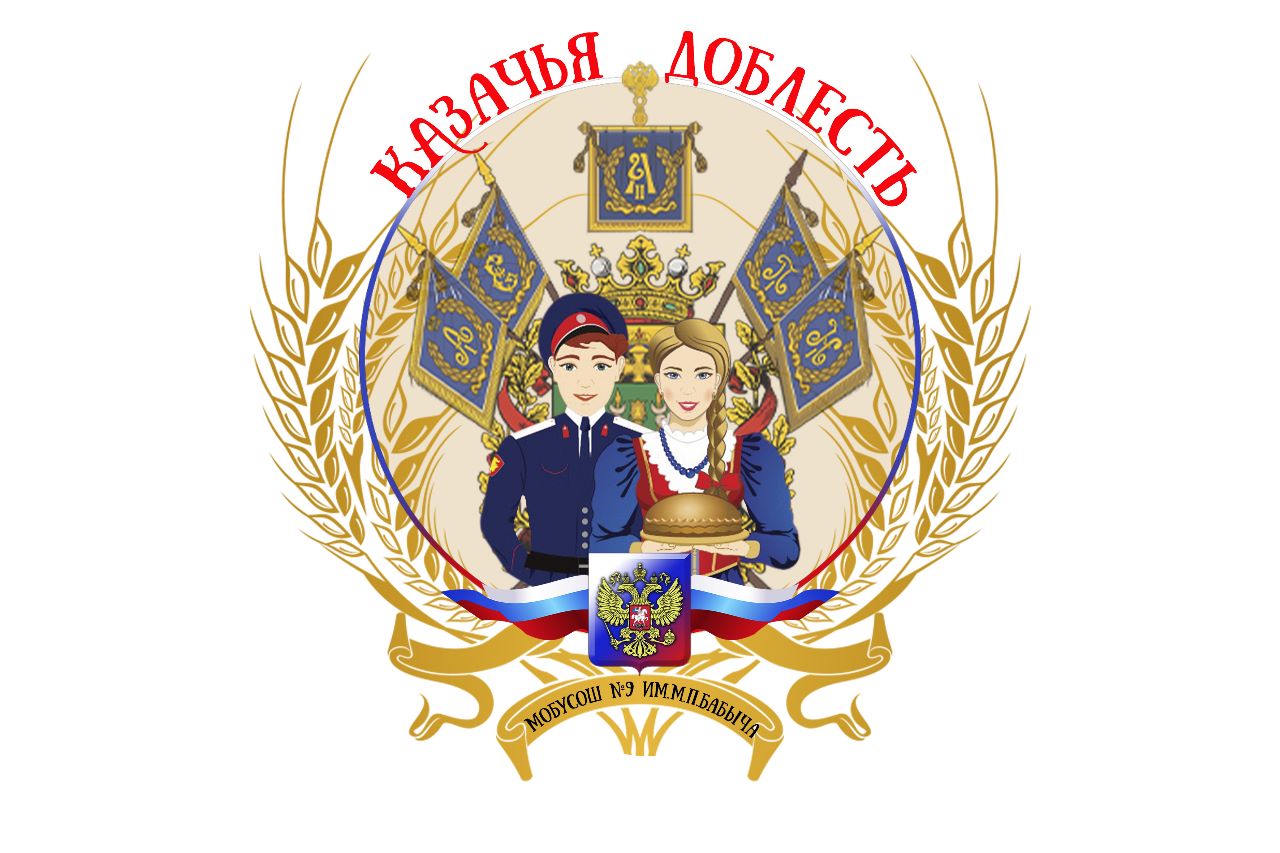 Советская, 2023СОДЕРЖАНИЕПояснительная записка	3РАЗДЕЛ 1. ЦЕЛЕВОЙ	51.1 Цель и задачи воспитания обучающихся	51.2 Направления воспитания	61.3 Целевые ориентиры результатов воспитания	7РАЗДЕЛ 2. СОДЕРЖАТЕЛЬНЫЙ	152.1 Уклад общеобразовательной организации	152.2 Виды, формы и содержание воспитательной деятельности	15РАЗДЕЛ 3. ОРГАНИЗАЦИОННЫЙ	403.1 Кадровое обеспечение	403.2 Нормативно-методическое обеспечение	413.3 Требования к условиям работы с обучающимися с особыми образовательными потребностями	413.4 Система поощрения социальной успешности и проявлений активной жизненной позиции обучающихся	433.5 Анализ воспитательного процесса	44Примерный календарный план воспитательной работы	49Пояснительная запискаПрограмма воспитания МБОУСОШ № 9 им. М. П. Бабыча станицы Советской (далее – Программа) разработана в соответствии с методическими рекомендациями «Примерной рабочей программы воспитания», одобренной решением федерального учебно-методического объединения по общему образованию (протокол от 23 июня 2022 г. № 3/22).Программа разработана с учётом Федерального закона от 29.12.2012 № 273-ФЗ «Об образовании в Российской Федерации», Стратегии развития воспитания в Российской Федерации на период до 2025 года (Распоряжение Правительства Российской Федерации от 29.05.2015 № 996-р) и Плана мероприятий по её реализации в 2021 — 2025 годах (Распоряжение Правительства Российской Федерации от 12.11.2020 № 2945-р), Стратегии национальной безопасности Российской Федерации (Указ Президента Российской Федерации от 02.07.2021 № 400), федеральных государственных образовательных стандартов (далее — ФГОС) начального общего образования (Приказ Минпросвещения России от 31.05.2021 № 286), основного общего образования (Приказ Минпросвещения России от 31.05.2021 № 287), среднего общего образования (Приказ Минобрнауки России от 17.05.2012 № 413).Программа основывается на единстве и преемственности образовательного процесса всех уровней общего образования, соотносится с примерными рабочими программами воспитания для организаций дошкольного и среднего профессионального образования.Программа воспитания предназначена для планирования и организации системной воспитательной деятельности; разрабатывается и утверждается с участием коллегиальных органов управления общеобразовательной организацией, в том числе советов обучающихся, советов родителей (законных представителей); реализуется в единстве урочной и внеурочной деятельности, осуществляемой совместно с семьёй и другими участниками образовательных отношений, социальными институтами воспитания; предусматривает приобщение обучающихся к российским традиционным духовным ценностям, включая ценности своей этнической группы, правилам и нормам поведения, принятым в российском обществе на основе российских базовых конституционных норм и ценностей; историческое просвещение, формирование российской культурной и гражданской идентичности обучающихся. При разработке или обновлении рабочей программы воспитания её содержание, за исключением целевого раздела, может изменяться в соответствии с особенностями общеобразовательной организации: организационно-правовой формой, контингентом обучающихся и их родителей (законных представителей), направленностью образовательной программы, в том числе предусматривающей углублённое изучение отдельных учебных предметов, учитывающей этнокультурные интересы, особые образовательные потребности обучающихся.Пояснительная записка не является частью рабочей программы воспитания в общеобразовательной организации. Программа включает три раздела: целевой, содержательный, организационный.Приложение — примерный календарный план воспитательной работыРАЗДЕЛ 1. ЦЕЛЕВОЙСодержание воспитания обучающихся в общеобразовательной организации определяется содержанием российских базовых (гражданских, национальных) норм и ценностей, которые закреплены в Конституции Российской Федерации. Эти ценности и нормы определяют инвариантное содержание воспитания обучающихся. Вариативный компонент содержания воспитания обучающихся включает духовно-нравственные ценности культуры, традиционных религий народов России. Воспитательная деятельность в общеобразовательной организации планируется и осуществляется в соответствии с приоритетами государственной политики в сфере воспитания, установленными в Стратегии развития воспитания в Российской Федерации на период до 2025 года (Распоряжение Правительства Российской Федерации от 29.05.2015 № 996-р). Приоритетной задачей Российской Федерации в сфере воспитания детей является развитие высоконравственной личности, разделяющей российские традиционные духовные ценности, обладающей актуальными знаниями и умениями, способной реализовать свой потенциал в условиях современного общества, готовой к мирному созиданию и защите Родины. Участниками образовательных отношений являются педагогические и другие работники общеобразовательной организации, обучающиеся, их родители (законные представители), представители иных организаций, участвующие в реализации образовательного процесса в соответствии с законодательством Российской Федерации, локальными актами общеобразовательной организации. Родители (законные представители) несовершеннолетних обучающихся имеют преимущественное право на воспитание своих детей.1.1 Цель и задачи воспитания обучающихсяСовременный российский национальный воспитательный идеал —высоконравственный, творческий, компетентный гражданин России, принимающий судьбу Отечества как свою личную, осознающий ответственность за настоящее и будущее страны, укоренённый в духовных и культурных традициях многонационального народа Российской Федерации. В соответствии с этим идеалом и нормативными правовыми актами Российской Федерации в сфере образования цель воспитания обучающихся в общеобразовательной организации: развитие личности, создание условий для самоопределения и социализации на основе социокультурных, духовно-нравственных ценностей и принятых в российском обществе правил и норм поведения в интересах человека, семьи, общества и государства, формирование у обучающихся чувства патриотизма, гражданственности, уважения к памяти защитников Отечества и подвигам Героев Отечества, закону и правопорядку, человеку труда и старшему поколению, взаимного уважения, бережного отношения к культурному наследию и традициям многонационального народа Российской Федерации, природе и окружающей среде.Задачи воспитания: усвоение ими знаний норм, духовно-нравственных ценностей, традиций, которые выработало российское общество (социально значимых знаний); формирование и развитие личностных отношений к этим нормам, ценностям, традициям (их освоение, принятие); приобретение соответствующего этим нормам, ценностям, традициям социокультурного опыта поведения, общения, межличностных и социальных отношений, применения полученных знаний; достижение личностных результатов освоения общеобразовательных программ в соответствии с ФГОС. Личностные результаты освоения обучающимися общеобразовательных программ включают осознание российской гражданской идентичности, сформированность ценностей самостоятельности и инициативы, готовность обучающихся к саморазвитию, самостоятельности и личностному самоопределению, наличие мотивации к целенаправленной социально значимой деятельности, сформированность внутренней позиции личности как особого ценностного отношения к себе, окружающим людям и жизни в целом.Воспитательная деятельность в общеобразовательной организации планируется и осуществляется на основе аксиологического, антропологического, культурно-исторического, системно-деятельностного, личностно-ориентированного подходов и с учётом принципов воспитания: гуманистической направленности воспитания, совместной деятельности детей и взрослых, следования нравственному примеру, безопасной жизнедеятельности, инклюзивности, возрастосообразности.1.2 Направления воспитания Программа реализуется в единстве учебной и воспитательной деятельности общеобразовательной организации по основным направлениям воспитания в соответствии с ФГОС:гражданское воспитание — формирование российской гражданской идентичности, принадлежности к общности граждан Российской Федерации, к народу России как источнику власти в Российском государстве и субъекту тысячелетней российской государственности, уважения к правам, свободам и обязанностям гражданина России, правовой и политической культуры;патриотическое воспитание — воспитание любви к родному краю, Родине, своему народу, уважения к другим народам России; историческое просвещение, формирование российского национального исторического сознания, российской культурной идентичности;духовно-нравственное воспитание — воспитание на основе духовно-нравственной культуры народов России, традиционных религий народов России, формирование традиционных российских семейных ценностей; воспитание честности, доброты, милосердия, справедливости, дружелюбия и взаимопомощи, уважения к старшим, к памяти предков;эстетическое воспитание — формирование эстетической культуры на основе российских традиционных духовных ценностей, приобщение к лучшим образцам отечественного и мирового искусства;физическое воспитание, формирование культуры здорового образа жизни и эмоционального благополучия — развитие физических способностей с учётом возможностей и состояния здоровья, навыков безопасного поведения в природной и социальной среде, чрезвычайных ситуациях;трудовое воспитание — воспитание уважения к труду, трудящимся, результатам труда (своего и других людей), ориентация на трудовую деятельность, получение профессии, личностное самовыражение в продуктивном, нравственно достойном труде в российском обществе, достижение выдающихся результатов в профессиональной деятельности;экологическое воспитание — формирование экологической культуры, ответственного, бережного отношения к природе, окружающей среде на основе российских традиционных духовных ценностей, навыков охраны, защиты, восстановления природы, окружающей среды;ценности научного познания — воспитание стремления к познанию себя и других людей, природы и общества, к получению знаний, качественного образования с учётом личностных интересов и общественных потребностей.1.3 Целевые ориентиры результатов воспитания Целевые ориентиры результатов воспитания на уровне начального общего образования.Целевые ориентиры результатов воспитания на уровне основного общего образования.Целевые ориентиры результатов воспитания на уровне среднего общего образования.РАЗДЕЛ 2. СОДЕРЖАТЕЛЬНЫЙ2.1 Уклад общеобразовательной организацииУклад - общественный договор участников образовательных отношений, опирающийся на базовые национальные ценности, содержащий традиции региона и школы, задающий культуру поведения сообществ, описывающий предметно-пространственную среду, деятельности и социокультурный контекст. Уклад способствует формированию ценностей воспитания, которые разделяются всеми участниками образовательных отношений.Воспитывающая среда школы - это особая форма организации образовательного процесса, реализующего цель и задачи воспитания. Воспитывающая среда определяется целью и задачами воспитания, духовно-нравственными и социокультурными ценностями, образцами и практиками. Основными характеристиками воспитывающей среды являются ее насыщенность и структурированность.Воспитывающие общности (сообщества) в школе.Детские (сверстников и разновозрастные). Общество сверстников – необходимое условие полноценного развития обучающегося, где он апробирует, осваивает, приобретает способы поведения, обучается вместе учиться, играть, трудиться, достигать поставленной цели, строить отношения. Основная цель - создавать в детских взаимоотношениях дух доброжелательности, развивать стремление и умение помогать друг другу, оказывать сопротивление плохим поступкам, поведению, общими усилиями достигать цели. В школе обеспечивается возможность взаимодействия обучающихся разного возраста, при  возможности взаимодействие с детьми в дошкольных образовательных организациях. Детские общности также реализуют воспитательный потенциал инклюзивного образования, поддержки обучающихся с ОВЗ;Детско-взрослые. Обучающиеся сначала приобщаются к правилам, нормам, способам деятельности взрослых и затем усваивают их. Они образуются системой связей и отношений участников, обладают спецификой в зависимости от решаемых воспитательных задач. Основная цель - содействие, сотворчество и сопереживание, взаимопонимание и взаимное уважение, наличие общих ценностей и смыслов у всех участников.Профессионально-родительские. Общность работников школы и всех взрослых членов семей обучающихся. Основная задача общности - объединение усилий по воспитанию обучающегося в семье и школе, решение противоречий и проблем, разносторонняя поддержка обучающихся для их оптимального и полноценного личностного развития, воспитания.Профессиональные. Единство целей и задач воспитания, реализуемое всемисотрудниками школы, которые должны разделять те ценности, которые заложены в основу программы.Требования к профессиональному сообществу школы:- соблюдение норм профессиональной педагогической этики;- уважение и учет норм и правил уклада школы, их поддержка в профессиональной педагогической деятельности, общении;- уважение ко всем обучающимся, их родителям (законным представителям), коллегам;- соответствие внешнего вида, и поведения профессиональному статусу, достоинству педагога, учителя в российской отечественной педагогической культуре, традиции;- знание возрастных и индивидуальных особенностей обучающихся, общение с ними с учетом состояния их здоровья, психологического состояния при соблюдении законных интересов прав как обучающихся, так и педагогов;- инициатива в проявлениях доброжелательности, открытости, готовности к сотрудничеству и помощи в отношениях с обучающимися и их родителями (законными представителями), коллегами;- внимание к каждому обучающемуся, умение общаться и работать с обучающимися с учетом индивидуальных особенностей каждого;- быть примером для обучающихся в формировании ценностных ориентиров, соблюдении нравственных норм общения и поведения;- побуждать обучающихся к общению, поощрять их стремления к взаимодействию, дружбу, взаимопомощь, заботу об окружающих, чуткость, внимание к людям, чувство ответственности. Процесс воспитания в МБОУСОШ № 9 им. М.П. Бабыча станицы Советской основывается на следующих принципах:  -Приоритет безопасности ребенка - неукоснительное соблюдение законности и прав семьи и ребенка, соблюдения конфиденциальности информации о ребенке и семье, а так же при нахождении его в образовательной организации;Совместное решение личностно и общественно значимых проблем - личностные и общественные проблемы являются основными стимулами развития школьника, а воспитание - это педагогическая поддержка процесса развития личности обучающегося, организация основных совместных дел обучающихся и педагогических работников как предмета совместной заботы и взрослых, и обучающихся;Системно-деятельностная организация воспитания - интеграция содержания различных видов деятельности обучающихся осуществляется на основе базовых национальных ценностей, системности, целесообразности и не шаблонности воспитания как условия его эффективности;Полисубъектность воспитания и социализации - обучающийся включены в различные виды социальной, информационной, коммуникативной активности, в содержании которых присутствуют разные, нередко противоречивые ценности и мировоззренческие установки, поэтому деятельность нашего образовательного учреждения, всего педагогического коллектива в организации социально-педагогического партнерства является ведущей, определяющей ценности, содержание, формы и методы воспитания и социализации обучающихся в учебной, вне учебной, внешкольной, общественно значимой деятельности;Событийность - реализация процесса воспитания главным образом через создание в школе детско-взрослых общностей, которые бы объединяли детей и педагогов яркими и содержательными событиями, общими совместными делами как предмета совместной заботы и взрослых, и детей;Ориентация на идеал - воспитание всегда ориентировано на определенный идеал, который являет собой высшую цель стремлений, деятельности воспитания и самовоспитания, духовно-нравственного развития личности. В нашей школе формирование жизненных идеалов, помогает найти образы для подражания в рамках гражданско - патриотического воспитания, музейной педагогике, что позволяет обучающимся сопоставить свои жизненные приоритеты с духовной высотой, героизмом идеала;Диалогическое общение - предусматривает его организацию средствами равноправного межсубъектного диалога: подростка со сверстниками, родителями, учителем и другими значимыми взрослыми;Психологическая комфортная среда - ориентир на создание в образовательной организации для каждого ребенка и взрослого позитивных эмоций и доверительных отношений, конструктивного взаимодействия школьников и педагогов;Следование нравственному примеру - содержание учебного процесса, вне учебной и внешкольной деятельности наполняется примерами нравственного поведения, особое значение для духовно-нравственного развития обучающегося имеет пример учителя, его внешний вид, культура общения и т. д.Основными традициями воспитания в МБОУСОШ № 9 им. М.П. Бабыча станицы Советской являются следующие:           - ключевые общешкольные дела, через которые осуществляется интеграция воспитательных усилий педагогов;             -коллективная разработка, коллективное планирование, коллективное проведение и коллективный анализ их результатов;             -ступени социального роста обучающихся (от пассивного наблюдателя до участника, от участника до организатора, от организатора до лидера того или иного дела);             -конструктивное межличностное, межклассное и межвозврастное взаимодействие обучающихся, а также их социальная активность;             -ориентация на формирование, создание и активизацию ученического самоуправления, как на уровне класса, так и на уровне школы, на создание детских общественных формирований, на установление в них доброжелательных и товарищеских взаимоотношений;           -формирование корпуса классных руководителей, реализующего по отношению к обучающимся защитную, личностно развивающую, организационную, посредническую (в том числе и в разрешении конфликтов) функции и т.д.МОБУСОШ № 9  имени Михаила Павловича Бабыча  расположена  в станице Советской Новокубанского района. До 1943 года была начальной, затем стала семилетней и с 1953 года средним образовательным учреждением. Теснота, неудобство, примитивно оборудованные кабинеты, заставили задуматься о строительстве новой школы. И наконец, 1 сентября 1967 года все ученики были построены на торжественную линейку по случаю перехода занятий в новую школу.  Началась новая страница в биографии. Благодаря неустанному труду учителей, школа преображалась. Лучшая ученическая производственная бригада в районе, крае, принимавшая участие в выставке ВДНХ. Работа ее отражалась в центральной прессе, снималась по телевидению, одна из передач «Сельского часа» была посвящена школе. Не счесть наград школы по итогам воспитательной работы, участие в конкурсах, смотрах, спортивных состязаниях. Не оставлены без внимания и учителя школы. Многие из них имеют звания, многие неоднократно награждались различными грамотами, ценными подарками, премиями. Пионерские сборы, октябрятские походы, комсомольские конференции все это позади. Бушевали страсти, шла борьба различных мнений о будущем страны. Кого касалось это будущее больше всего, как не подрастающего поколения.Вопросы формирования патриотического сознания учащихся стали заслуживать самого пристального внимания, так как, по сути, речь шла о завтрашнем дне России, ценностных ориентирах нашего общества, а по большому счету – о национальной безопасности страны, корни которой кроются в воспитании, гражданском становлении подрастающего поколения, формировании у него готовности к достойному служению Отечеству. И вот в 2001 году в школе открыта экспериментальная площадка и первый казачий класс. Таким образом, организация в школе класса казачьей направленности должна была нацеливать ребят  на приобщение к казачьему укладу жизни, давать патриотическое и духовное воспитание человека и гражданина на основе историко – культурных традиций казачества. Из трех шестых классов был сформирован казачий класс, состоящий только  из мальчиков. Контроль за классом осуществляли  классный руководитель и воспитатель. Режим дня состоял из урочной и внеурочной деятельности. Во второй половине дня  мальчишки изучали историю, военное дело, традиции и обряды казачества,  занимались вокалом и хореографией, было организовано трехразовое питание. Ребята занимались в воскресной духовной школе, посещали казачьи мероприятия муниципального и краевого уровней. По результатам участия в краевых конкурсах и фестивалях имелся огромный арсенал наград. Выделялись путевки для коллективного отдыха на черноморском побережье. У учащихся была повседневная и парадная форма.  Шло время, юные казачата выросли, наступил период сдачи выпускных экзаменов и выбора будущей профессии. К сожалению, школе не удалось завершить эксперимент обещанным поступлением ребят в военные и кадетские учебные заведения по объективным причинам, которые были связаны со сложным периодом в России, но благодаря тому, что учащиеся получили воспитание духовно богатой, физически развитой, творчески мыслящей личности, ориентированной на высокие нравственные ценности на основе изучения  краеведения, традиций, истории края, культурного наследия предков многие из них стали инженерами, врачами, педагогами, военнослужащими.Шли годы, много различных преобразования произошло в России.  В мировоззрении молодого поколения появилось отчуждение отечественной, уникальной русской культуры, имеющей свои традиции, праздники, обряды, фольклор. Появилась необходимость сосредоточить внимание на возрождении целенаправленного нравственно-патриотического воспитания подрастающего поколения, характерного нашим русским устоям т.к. родная культура есть часть души каждого ребёнка, порождающая личность патриота и гражданина нашей страны. Служить Отечеству во все времена считалось и считается высшей святыней, а защищать Отечество не только обязанность, но и честь. Одним из направлений патриотического воспитания подрастающего поколения в Российской Федерации стало присвоение почетных наименований учреждениям и организациям в честь героев Советского Союза и героев России, увековечение памяти героев, удостоенных высшей государственной награды, способствующее  повышению уровня исторических знаний, популяризации истории Отечества среди молодежи, формированию духовно-нравственных ценностей и гражданского сознания, повышению исторической культуры у подрастающего поколения, патриотическому воспитанию граждан Российской Федерации на примере героев Отечества. Наша школа выбрала имя Михаила Павловича Бабыча, последнего наказного атамана Кубанской области.  Это  персона, которая заслуживает внимания из-за своего символического значения в истории Кубани. Убежденный  монархист, человек, большую часть жизни отдавший военной  службе, руководивший областью девять лет, повлиявший на культуру и историческое наследие Кубани, коренной кубанский казак. Придавал большое значение охране исторических памятников Кубанской области. 7 июля 1908 года Бабыч издал приказ: «…учредить Кубанский  войсковой этнографический и естественно-исторический музей в г.  Екатеринодаре. В этом музее должны быть наглядно представлены: природа края, прошлая и настоящая жизнь всего населения во всех его проявлениях мысли и труда».В марте 2019 года наше учреждение  приобрело статус казачьей школы, что стало ведущим фактором, определяющими специфику работы. Содержание образования и воспитания детей Казачьей школы явилось средством познания исторической судьбы казачества, его духовного наследия. Формирование гражданского сознания и национального самосознания личности на основах Православной культуры и истории казачества Кубани, развитие интеллектуально - познавательной деятельности учащихся, военно-патриотическое и физическое воспитание,  организация поисковой  работы, сбор краеведческих материалов по казачьей истории станицы Советской, проведение  и участие в традиционных казачьих школьных, муниципальных и региональных  праздниках и мероприятиях является приоритетными в нашей работе. В связи с переименованием школы в казачье образовательное учреждение возникла необходимость в изменении локальных актов школы, приобретении казачьей формы, взаимодействия с родительской общественностью, изменении всей воспитательной системы. Целью работы школы стало: создание  и совершенствование системы патриотического  и духовно-нравственного воспитания школьника на основе традиций кубанского казачества с учетом регионального компонента и современных задач развития Российской Федерации, формирование понимания гражданской ответственности за судьбу страны, национальной безопасности и устойчивого развития Российской Федерации, укрепление чувства сопричастности к великой истории и культуре России, обеспечение преемственности поколений, воспитание гражданина, любящего свою Родину и семью, имеющего активную жизненную позицию. Ежегодно Управление образования Новокубанского района, школа, районное казачье общество, заключают Соглашение о: совместной деятельности по воспитанию молодёжи на основе культурно-исторических традиций кубанского казачества, военно-патриотическому воспитанию, о создании условий для образовательного и воспитательного процесса на основе историко-культурных традиций кубанского казачества.На основании Соглашения издается приказ управления совместно с Новокубанским районным казачьим обществом «О закреплении казаков – наставников за классами казачьей направленности нашей школы.Ежегодно в школе разрабатывается, утверждается директором школы и согласовывается  с Атаманом Урупского хуторского казачьего общества (станицы Советской), председателем Совета ветеранов администрации Советского сельского поселения лидером детско-юношеского общественного движения «Союз казачьей молодежи Кубани» муниципального образования Новокубанский район «План совместных мероприятий по патриотическому воспитанию учащихся МОБУСОШ № 9 им. М. П. Бабыча станицы Советской муниципального образования Новокубанский район».Мероприятия, которые проводятся в целях воспитания детей, подростков и молодежи в МОБУСОШ № 9 им. М.П. Бабыча станицы Советской, имеют плановый характер и осуществляются с участием казаков – наставников разделяются на несколько этапов и рассчитаны на весь год.Ежегодно администрация школы проводит опрос среди родителей учащихся и педагогического коллектива с целью улучшения работы в классах казачьей направленности. Предложений всегда много, возникла необходимость в голосовании и анкетировании, в результате выработались определенные правила, которые внедрились в жизнь школьной республики «Казачья доблесть». Например, сдача рапорта о готовности к уроку, пятиминутки перед началом первого урока  в дни воинской славы или календарного события казачества, активная работа казаков-наставников в штабе воспитательной работы, театрализация казачьих обрядов,  вручение нагрудного знака «Отличник учебы», день рождения казачьей школы, посвящение в казачата, посвящение в атаманы, выборы атамана, работа школьного радио, соревнование на лучший казачий класс и на звание самого классного классного руководителя. Были и долгосрочные проекты, которые требуют взаимодействия с межведомственными структурами: например, строительство часовни на территории школы, экскурсии по историческим казачьим местам, занятия на ипподроме, обучение фланкировке.2.2 Виды, формы и содержание воспитательной деятельностиРеализация цели и задач данной программы воспитания осуществляется в рамках следующих направлений - модулях воспитательной работы школы.Урочная деятельность Реализация школьными педагогами воспитательного потенциала урока предполагает следующее: • установление доверительных отношений между учителем и его учениками, способствующих позитивному восприятию учащимися требований и просьб учителя, привлечению их внимания к обсуждаемой на уроке информации, активизации их познавательной деятельности; • побуждение школьников соблюдать на уроке общепринятые нормы поведения, правила общения со старшими (учителями) и сверстниками (школьниками), принципы учебной дисциплины и самоорганизации; • привлечение внимания школьников к ценностному аспекту изучаемых на уроках явлений, организация их работы с получаемой на уроке социально значимой информацией - инициирование ее обсуждения, высказывания учащимися своего мнения по ее поводу, выработки своего к ней отношения; • использование воспитательных возможностей содержания учебного предмета через демонстрацию детям примеров ответственного, гражданского поведения, проявления человеколюбия и добросердечности, через подбор соответствующих текстов для чтения, задач для решения, проблемных ситуаций для обсуждения в классе; •применение на уроке интерактивных форм работы учащихся: интеллектуальных игр, стимулирующих познавательную мотивацию школьников; дидактического театра, где полученные на уроке знания обыгрываются в театральных постановках; дискуссий, которые дают учащимся возможность приобрести опыт ведения конструктивного диалога; групповой работы или работы в парах, которые учат школьников командной работе и взаимодействию с другими детьми; • включение в урок игровых процедур, которые помогают поддержать мотивацию детей к получению знаний, налаживанию позитивных межличностных отношений в классе, помогают установлению доброжелательной атмосферы во время урока; • организация шефства мотивированных и эрудированных учащихся над их неуспевающими одноклассниками, дающего школьникам социально значимый опыт сотрудничества и взаимной помощи; • инициирование и поддержка исследовательской деятельности школьников в рамках реализации ими индивидуальных и групповых исследовательских проектов, что даст школьникам возможность приобрести навык самостоятельного решения теоретической проблемы, навык генерирования и оформления собственных идей, навык уважительного отношения к чужим идеям, оформленным в работах других исследователей, навык публичного выступления перед аудиторией, аргументирования и отстаивания своей точки зрения.Основные направления воспитательной деятельности на уроке: 1. Гражданское воспитание; 2. Патриотическое воспитание и — формирование российской идентичности; 3. Духовное и нравственное воспитание детей на основе российских традиционных ценностей; 4. Приобщение детей к культурному наследию — (Эстетическое воспитание); 5. Популяризация научных знаний среди детей (Ценности научного познания); 6. Физическое воспитание и формирование культуры здоровья; 7. Трудовое воспитание и профессиональное самоопределение;8. Экологическое воспитание.Внеурочная деятельность В реализации внеурочной деятельности принимают участие классные руководители, педагог - психолог, учителя - предметники, школьный библиотекарь, педагог дополнительного образования, педагог-организатор. Внеурочная деятельность организуется по пяти направлениям развития личности: • спортивно – оздоровительное; • социальное; • общеинтеллектуальное; • общекультурное; • духовно – нравственное;• творческое.Реализуется исходя из установленных нормативов бюджетного финансирования реализации образовательных программ, в частности федеральной программы «Образования» с учетом возможностей предоставляемых «Точкой роста» как общественного пространства образовательного учреждения для развития общекультурных компетенций, цифровой грамотности, проектной и творческой деятельности учащихся в объеме 10 (из которых 1/3 кружковых занятий предусмотрена для реализации на базе «Точки роста») часов внеурочной деятельности в неделю. Содержание данных занятий формируется с учётом пожеланий учащихся и их родителей (законных представителей) и осуществляется посредством различных форм организации, отличных от урочной системы обучения, таких как экскурсии, кружки, секции, круглые столы, конференции, диспуты, школьные научные общества, олимпиады, конкурсы, соревнования, поисковые и научные исследования, общественно полезные практики и т.д. На практике при проектировании и реализации направлений внеурочной деятельности выявляются проблемы:  - перегруженность учителей–предметников аудиторной нагрузкой, что не позволяет полноценно привлекать необходимых специалистов к реализации внеурочной деятельности; - отсутствие достаточного пространства для организации внеурочной деятельности (школа работает в 2 смены, что затрудняет организацию внеурочной деятельности для учащихся обучающихся во вторую смену); - недостаточная методическая подготовка педагогов. Возможные пути решения проблем: проведение мониторинга выбора направлений учащимися школы, выявление реальных образовательных запросов с целью обеспечения выбора направлений внеурочной деятельности, эффективных для образовательного учреждения, интересных для учителя и учащихся; - привлечение к реализации курсов внеурочной деятельности социальных партнеров, взаимодействие с учреждениями дополнительного образования, учреждениями культуры и спорта (сетевая форма взаимодействия); - расширение образовательного пространства, использование форм реализации внеурочной деятельности, активизирующих интерес учащихся: экскурсии, встречи, викторины, соревнования, игры, круглые столы, проекты, коллективно – творческие дела и др.; - проведение мастер – классов, семинаров, круглых столов, обобщения опыта для повышения методической компетенции педагогов при проектировании и реализации курсов внеурочной деятельности.Воспитание на занятиях школьных курсов внеурочной деятельности осуществляется преимущественно через: - вовлечение школьников в интересную и полезную для них деятельность, которая предоставит им возможность самореализоваться в ней, приобрести социально значимые знания, развить в себе важные для своего личностного развития социально значимые отношения, получить опыт участия в социально значимых делах;- формирование в кружках, секциях, клубах, студиях и т.п. детско-взрослых общностей, которые могли бы объединять детей и педагогов общими позитивными эмоциями и доверительными отношениями друг к другу;- создание в детских объединениях традиций, задающих их членам определенные социально значимые формы поведения;- поддержку в детских объединениях школьников с ярко выраженной лидерской позицией и установкой на сохранение и поддержание накопленных социально значимых традиций; - поощрение педагогами детских инициатив и детского самоуправления. Часы внеурочной деятельности рекомендуется использовать на социальное, творческое, интеллектуальное, общекультурное, физическое, гражданско-патриотическое развитие обучающихся, создавая условия для их самореализации и осуществляя педагогическую поддержку в преодолении ими трудностей в обучении и социализации. Обязательным условием организации внеурочной деятельности является ее воспитательная направленность, соотнесенность с рабочей программой воспитания образовательной организации.С целью реализации принципа формирования единого образовательного пространства на всех уровнях образования часы внеурочной деятельности целесообразно использовать через реализацию одной из трех моделей планов с преобладанием того или иного вида деятельности:учебно-познавательной деятельности, когда наибольшее внимание уделяется внеурочной деятельности по учебным предметам и формированию функциональной грамотности;с преобладанием педагогической поддержки обучающихся и работы по обеспечению их благополучия в пространстве школы;с преобладанием деятельности ученических сообществ и воспитательных мероприятий.Принципы организации внеурочной деятельности. Организуя внеурочную деятельность школьников, педагогу рекомендуется придерживаться следующих принципов. Интерес. Важно, чтобы педагог помог ребенку найти в школе «свою» внеурочную деятельность, привлекательную именно для него. Это поможет укрепить контакты педагогов с детьми, будет способствовать формированию в глазах детей позитивного восприятия школы, уменьшит риск их вовлечения в нежелательные, антисоциальные виды деятельности. Сотрудничество. Важно, чтобы педагог организовывал внеурочную деятельность не столько для детей, сколько вместе с детьми. То есть давал им возможность взять на себя ответственность за отдельные фрагменты организации этих видов деятельности - сначала за фрагменты попроще, затем посложнее. Это помогает детям взрослеть, преодолевая свою инфантильность и развивая самостоятельность и ответственность. Доверие. Во внеурочной деятельности педагогу особенно важно стремиться к установлению доверительных и доброжелательных отношений со школьниками. Это поможет ему сплотить вокруг себя детей и стать для них значимым взрослым, к которому дети больше прислушиваются, чьи требования и просьбы воспринимаются позитивнее, чье поведение и жизненные принципы охотнее воспринимаются ими в качестве образцов для подражания. Неназидательность. Содержание внеурочных занятий не должно преподноситься ребенку в форме назиданий. Ребенок не должен становиться пассивным потребителем информации. Важно дать ему самому делать выводы из увиденного и услышанного на занятиях: спорить, доказывать свою точку зрения, слышать мнения других. Только тогда будет формироваться его мировоззрение, его собственная жизненная позиция.Классное руководствоОсуществляя работу с классом, педагог (классный руководитель, воспитатель, куратор, наставник) организует работу с коллективом класса; индивидуальную работу с учащимися вверенного ему класса; работу с учителями, преподающими в данном классе; работу с родителями учащихся или их законными представителями. Работа с классным коллективом:инициирование и поддержка участия класса в общешкольных ключевых делах, оказание необходимой помощи детям в их подготовке, проведении и анализе;организация интересных и полезных для личностного развития ребенка совместных дел с учащимися вверенного ему класса (познавательной, трудовой, спортивно-оздоровительной, духовно-нравственной, творческой, профориентационной направленности), позволяющие с одной стороны, – вовлечь в них детей с самыми разными потребностями и тем самым дать им возможность самореализоваться в них, а с другой, – установить и упрочить доверительные отношения с учащимися класса, стать для них значимым взрослым, задающим образцы поведения в обществе. проведение классных часов с участием казаков-наставников как часов плодотворного и доверительного общения педагога, наставника и школьников, основанных на принципах уважительного отношения к личности ребенка, поддержки активной позиции каждого ребенка в беседе, предоставления школьникам возможности обсуждения и принятия решений по обсуждаемой проблеме, создания благоприятной среды для общения. сплочение коллектива класса через: игры и тренинги на сплочение и командообразование; однодневные и многодневные походы и экскурсии, организуемые классными руководителями и родителями; празднования в классе дней рождения детей, включающие в себя подготовленные ученическими микрогруппами поздравления, сюрпризы, творческие подарки и розыгрыши; регулярные внутриклассные «огоньки» и вечера, дающие каждому школьнику возможность рефлексии собственного участия в жизни класса. выработка совместно со школьниками законов класса, помогающих детям освоить нормы и правила общения, а так же следование заповедям кубанского казачества которым они должны следовать в школе. Индивидуальная работа с учащимися:изучение особенностей личностного развития учащихся класса через наблюдение за поведением школьников в их повседневной жизни, в специально создаваемых педагогических ситуациях, в играх, погружающих ребенка в мир человеческих отношений,  организуемых педагогом беседах по тем или иным нравственным проблемам; результаты наблюдения сверяются с результатами бесед классного руководителя с родителями школьников, с преподающими в его классе учителями, а также (при необходимости) – со школьным психологом. поддержка ребенка в решении важных для него жизненных проблем (налаживание взаимоотношений с одноклассниками или учителями, выбор профессии, вуза и дальнейшего трудоустройства, успеваемость и т.п.), когда каждая проблема трансформируется классным руководителем в задачу для школьника, которую они совместно стараются решить. индивидуальная работа со школьниками класса, направленная на заполнение ими личных портфолио, в которых дети не просто фиксируют свои учебные, творческие, спортивные, личностные достижения, но и в ходе индивидуальных неформальных бесед с классным руководителем в начале каждого года планируют их, а в конце года – вместе анализируют свои успехи и неудачи. коррекция поведения ребенка через частные беседы с ним, его родителями или законными представителями, с другими учащимися класса; через включение в проводимые школьным психологом тренинги общения; через предложение взять на себя ответственность за то или иное поручение в классе.Работа с учителями, преподающими в классе:регулярные консультации классного руководителя с учителями-предметниками, направленные на формирование единства мнений и требований педагогов по ключевым вопросам воспитания, на предупреждение и разрешение конфликтов между учителями и учащимися;проведение мини-педсоветов, направленных на решение конкретных проблем класса и интеграцию воспитательных влияний на школьников;привлечение учителей к участию во внутриклассных делах, дающих педагогам возможность лучше узнавать и понимать своих учеников, увидев их в иной, отличной от учебной, обстановке;привлечение учителей к участию в родительских собраниях класса для объединения усилий в деле обучения и воспитания детей.Работа с родителями учащихся или их законными представителями:регулярное информирование родителей о школьных успехах и проблемах их детей, о жизни класса в целом;помощь родителям школьников или их законным представителям в регулировании отношений между ними, администрацией школы и учителями-предметниками; организация родительских собраний, происходящих в режиме обсуждения наиболее острых проблем обучения и воспитания школьников;создание и организация работы родительских комитетов классов, участвующих в управлении образовательной организацией и решении вопросов воспитания и обучения их детей;привлечение членов семей школьников к организации и проведению дел класса;организация на базе класса семейных праздников, конкурсов, соревнований, направленных на сплочение семьи и школы.Основные школьные делаКлючевые дела – это главные традиционные общешкольные дела, мероприятия, организуемых педагогами для детей и которые обязательно планируются, готовятся, проводятся и анализируются совестно с детьми. Это комплекс коллективных творческих дел, объединяющих учеников вместе с педагогами в единый коллектив. В этих делах и мероприятиях принимает участие большая часть школьников.Ключевые дела способствуют интенсификации общения детей и взрослых, ставят их в ответственную позицию к происходящему в школе. В образовательной организации используются следующие формы работы.На внешкольном уровне: социальные проекты – ежегодные совместно разрабатываемые и реализуемые школьниками и  педагогами с участием казаков-наставников комплексы дел (благотворительной, экологической, патриотической, трудовой направленности), ориентированные на преобразование окружающего школу социума;      муниципальные методические площадки для обучающихся и педагогов по развитию ученического самоуправления;     открытые дискуссионные площадки – регулярно организуемый комплекс открытых дискуссионных площадок (детских, педагогических, родительских, совместных), на которые приглашаются представители других школ, деятели науки и культуры, представители власти, общественности и в рамках которых обсуждаются насущные поведенческие, нравственные, социальные, проблемы, касающиеся жизни школы, станицы, района, страны.проводимые для жителей станицы и организуемые совместно с семьями учащихся спортивные состязания, праздники, фестивали, представления, которые открывают возможности для творческой самореализации школьников и включают их в деятельную заботу об окружающих. 
участие в днях поминовения, а так же праздновании памятных дат кубанского казачества;участие во всероссийских акциях, посвященных значимым отечественным и международным событиям.На школьном уровне:разновозрастные сборы – ежегодные выездные события, включающие в себя комплекс коллективных творческих дел, в процессе которых складывается особая детско-взрослая общность, характеризующаяся доверительными, поддерживающими взаимоотношениями, ответственным отношением к делу, атмосферой эмоционально-психологического комфорта, доброго юмора и общей радости. общешкольные праздники – ежегодно проводимые творческие (конференции, круглые столы, конкурсы театрализованных постановок исследовательских работ учащихся в области изучения старинных казачьих обрядов и традиций кубанских казаков, музыкальные и литературные вечера) дела, связанные со значимыми для детей и педагогов знаменательными датами и в которых участвуют все классы школы. торжественный ритуал посвящения в юные казачата, символизирующие приобретение ими нового социального статуса в школе и развивающие школьную идентичность детей.публичные выступления педагогов, родителей и школьников на темы жизни школьников и учителей в формате, который  создаёт в школе атмосферу творчества и неформального общения, способствуют сплочению детского, педагогического и родительского сообществ школы.церемонии награждения (по итогам года) школьников и педагогов за активное участие в жизни школы, защиту чести школы в конкурсах, соревнованиях, олимпиадах, значительный вклад в развитие школы. Это способствует поощрению социальной активности детей, развитию позитивных межличностных отношений между педагогами и воспитанниками, формированию чувства доверия и уважения друг к другу.На уровне классов: выбор и делегирование представителей классов в общешкольный совет правления/казачий круг, распределение ответственности за подготовку общешкольных ключевых дел;  участие школьных классов в реализации общешкольных ключевых дел; проведение в рамках класса итогового анализа детьми общешкольных ключевых дел, участие представителей классов в итоговом анализе проведенных дел на уровне общешкольного совета правления/казачьего круга.На индивидуальном уровне: вовлечение по возможности каждого ребенка в ключевые дела школы в одной из возможных для них ролей: сценаристов, постановщиков, исполнителей, ведущих, декораторов, музыкальных редакторов, корреспондентов, ответственных за костюмы и оборудование, ответственных за приглашение и встречу гостей и т.п.;индивидуальная помощь ребенку (при необходимости) в освоении навыков подготовки, проведения и анализа ключевых дел;наблюдение за поведением ребенка в ситуациях подготовки, проведения и анализа ключевых дел, за его отношениями со сверстниками, старшими и младшими школьниками, с педагогами и другими взрослыми;при необходимости коррекция поведения ребенка через частные беседы с ним, через беседы с участием казака-наставника, через включение его в совместную работу с другими детьми, которые могли бы стать хорошим примером для ребенка, через предложение взять в следующем ключевом деле на себя роль ответственного за тот или иной фрагмент общей работы. Внешкольные мероприятияРеализация воспитательного потенциала внешкольных мероприятий реализуются через:общие внешкольные мероприятия, в том числе организуемые совместно с социальными партнёрами общеобразовательной организации;внешкольные тематические мероприятия воспитательной направленности, организуемые педагогами по изучаемым в общеобразовательной организации учебным предметам, курсам, модулям;экскурсии, походы выходного дня (в музей, картинную галерею, технопарк, на предприятие и др.), организуемые в классах классными руководителями, в том числе совместно с родителями (законными представителями) обучающихся с привлечением их к планированию, организации, проведению, оценке мероприятия;литературные, исторические, экологические и другие походы, экскурсии, экспедиции, слёты и т. п., организуемые педагогами, в том числе совместно с родителями (законными представителями) обучающихся для изучения историкокультурных мест, событий, биографий проживавших в этой местности российских поэтов и писателей, деятелей науки, природных и историко-культурных ландшафтов, флоры и фауны и др.; выездные события, включающие в себя комплекс коллективных творческих дел, в процессе которых складывается детско-взрослая общность, характеризующаяся доверительными взаимоотношениями, ответственным отношением к делу, атмосферой эмоционально-психологического комфорта.Организация предметно-пространственной средыОкружающая обучающегося предметно-эстетическая среда школы, при условии ее грамотной организации, обогащает внутренний мир обучающегося, способствует формированию у него чувства вкуса и стиля, создает атмосферу психологического комфорта, поднимает настроение, предупреждает стрессовые ситуации, способствует позитивному восприятию обучающимся школы.  Содержание и виды деятельности:Формирование наглядными средствами положительных установок обучающихся на учебные и внеучебные занятия. Оформление интерьера школьных помещений (вестибюля, коридоров, рекреаций, залов и т.п.) и их периодическая переориентация. Выставки творческих работ обучающихся; картин определенного художественного стиля фотоотчетов об интересных школьных событиях. Оборудование спортивных, оздоровительнорекреационных и игровых площадок, доступных и приспособленных для обучающихся. Зоны активного и тихого отдыха в свободном пространстве школы.  Совместное благоустройство классных кабинетов силами педагогов, учащихся и их родителей. Оформление пространства проведения конкретных школьных событий Событийный дизайн праздников, церемоний, торжественных линеек, творческих проектов, выставок, собраний, конференций и т.п. Совместная с обучающимися разработка, создание и популяризация особой школьной символики, используемой как в школьной повседневности, так и в торжественные Символика класса и школы: флаг школы (класса), гимн школы (класса), эмблема школы (класса), логотип, элементы школьного костюма и т.п., моменты жизни образовательной организации. Благоустройство различных участков пришкольной территории. Конкурсы творческих проектов. Акцентирование внимания обучающихся посредством элементов предметно-эстетической среды на важных для воспитания ценностях школы, ее традициях, правилах. Стенды, плакаты, инсталляции. Окружающая ребенка предметно-эстетическая среда образовательной организации обогащает внутренний мир ученика, способствует формированию у него чувства вкуса и стиля, создает атмосферу психологического комфорта, поднимает настроение, предупреждает стрессовые ситуации, способствует позитивному восприятию ребенком школы. Воспитывающее влияние на ребенка осуществляется через такие формы работы с предметно-эстетической средой образовательной организации как: − оформление интерьера школьных помещений (коридоров, лестничных пролетов и т.п.) и их периодическая переориентация, которая может служить хорошим средством разрушения негативных установок обучающихся на учебные и внеучебные занятия; − размещение на стенах образовательной организации регулярно сменяемых экспозиций: творческих работ обучающихся, позволяющих им реализовать свой творческий потенциал, а также знакомящих их с работами друг друга; фотоотчетов об интересных событиях, происходящих в образовательной организации (проведенных ключевых делах, интересных экскурсиях, встречах с интересными людьми и т.п.); − озеленение пришкольной территории; − благоустройство классных кабинетов, осуществляемое классными руководителями вместе с обучающимися своих классов, позволяющее ученикам проявить свои фантазию и творческие способности, создающее повод для длительного общения классного руководителя со своими детьми; − создание и популяризация особой школьной символики (флаг школы, гимн школы, эмблема школы, элементы школьного костюма и т.п.), используемой как в школьной повседневности, так и в торжественные моменты жизни образовательной организации - во время праздников, торжественных церемоний, ключевых общешкольных дел и иных происходящих в жизни школы знаковых событий; − акцентирование внимания обучающихся посредством элементов предметно-эстетической среды (стенды, плакаты) на важных для воспитания ценностях образовательной организации, ее традициях, правилах..Взаимодействие с родителями (законными представителями)Работа с родителями или законными представителями школьников осуществляется для более эффективного достижения цели воспитания, которое обеспечивается согласованием позиций семьи и школы в данном вопросе. Работа с родителями или законными представителями школьников осуществляется в рамках следующих видов и форм деятельности На групповом уровне: общешкольный родительский комитет и Совет учреждения, участвующие в управлении образовательной организацией и решении вопросов воспитания и социализации их детей;общешкольные родительские собрания, происходящие в режиме обсуждения наиболее острых проблем обучения и воспитания школьников;семейный всеобуч, на котором родители могли бы получать ценные рекомендации и советы от профессиональных психологов, врачей, социальных работников и обмениваться собственным творческим опытом и находками в деле воспитания детей;  родительские форумы при школьном интернет-сайте, на которых обсуждаются интересующие родителей вопросы, а также осуществляются виртуальные консультации психологов и педагогов.   На индивидуальном уровне:работа специалистов по запросу родителей для решения острых конфликтных ситуаций;участие родителей в педагогических советах, собираемых в случае возникновения острых проблем, связанных с обучением и воспитанием конкретного ребенка;помощь со стороны родителей в подготовке и проведении общешкольных и внутриклассных мероприятий воспитательной направленности;индивидуальное консультирование c целью координации воспитательных усилий педагогов и родителей.СамоуправлениеПоддержка детского самоуправления в школе помогает педагогам воспитывать в детях инициативность, самостоятельность, ответственность, трудолюбие, чувство собственного достоинства, а школьникам – предоставляет широкие возможности для самовыражения и самореализации. Это то, что готовит их к взрослой жизни. Поскольку учащимся младших и подростковых классов не всегда удается самостоятельно организовать свою деятельность, детское самоуправление иногда и на время может трансформироваться (посредством введения функции педагога-куратора(заместитель директора по воспитательной работе, педагог-организатор) в детско-взрослое самоуправление. Детское самоуправление в школе осуществляется следующим образом На уровне школы:через деятельность выборного Совета правления/Казачьего круга учащихся (атаманов классов), создаваемого для учета мнения школьников по вопросам управления образовательной организацией и принятия административных решений, затрагивающих их права и законные интересы;На уровне классов:через деятельность выборных по инициативе и предложениям учащихся класса лидеров (атаман, есаул), представляющих интересы класса в общешкольных делах и призванных координировать его работу с работой общешкольных органов самоуправления и классных руководителей;через деятельность выборных органов самоуправления, отвечающих за различные направления работы класса (например: спортивный, трудовой, культмассовый сектор, дисциплинарный, учебный, тимуровская работа);через организацию на принципах самоуправления жизни детских групп, отправляющихся в походы, экспедиции, на экскурсии, осуществляемую через систему распределяемых среди участников ответственных должностей.На индивидуальном уровне: через вовлечение школьников в планирование, организацию, проведение и анализ общешкольных и внутриклассных дел;через реализацию школьниками, взявшими на себя соответствующую роль, функций по контролю за порядком и чистотой в классе, уходом за классной комнатой, комнатными растениями и т.п.Профилактика и безопасность- повышение правовой грамотности  учащихся и родительской общественности;- координационная работа по внедрению основных направленийрегиональной политики в части становления правосознания детей иподростков, гражданского становления, формирования здорового образажизни;- реализации основных направлений и рекомендаций воспитательной ипрофилактической работы по предупреждению безнадзорности иправонарушений несовершеннолетних.Решение данных задач осуществляется посредством:- создание целостной системы воспитания образовательного учреждения;- организация и проведение культурно-массовых мероприятий в дистанционном режиме, либо с ограничением участников до 100 человек, тематических выставок, внеклассной и внешкольной работы, спортивных соревнований в рамках классного коллектива, конкурсов;- организация досуга учащихся;- развитие системы школьного самоуправления;- организация трудовой занятости и досуга в каникулярное время;- индивидуальные и групповые формы работы (консультации, анкетирование, тестирование, наблюдение, коррекционно-развивающиезанятия);- участие в межведомственных рейдах по выявлению безнадзорных несовершеннолетних;- проведение рейдов по изучению жилищно-бытовых условий семей, занятости учащихся во внеурочное время, выполнения режима труда и отдыха;- лекции, беседы, в том числе с привлечением специалистов служб системы профилактики;- оформление информационных стендов, выпуск листовок.Планируемый результат, который достигается при проведении с учащимися планомерной работы на индивидуальном уровне:• осознанное принятие роли гражданина, знание гражданских прав и обязанностей, приобретение первоначального опыта ответственного гражданского поведения;• усвоение позитивного социального опыта, образцов поведения подростков и молодёжи в современном мире;• освоение норм и правил общественного поведения, психологических установок, знаний и навыков, позволяющих обучающимся успешно действовать в современном обществе;• приобретение опыта взаимодействия, совместной деятельности и общения со сверстниками, старшими и младшими, взрослыми, с реальным социальным окружением в процессе решения личностных и общественно значимых проблем;• осознанное принятие основных социальных ролей, соответствующих подростковому возрасту:— социальные роли в семье: сына (дочери), брата (сестры), помощника, ответственного хозяина (хозяйки), наследника (наследницы);— социальные роли в классе: лидер — ведомый, партнёр, инициатор, референтный в определённых вопросах, руководитель, организатор, помощник, собеседник, слушатель;— социальные роли в обществе: гендерная, член определённой социальной группы, потребитель, покупатель, пассажир, зритель, спортсмен, читатель, сотрудник и др.;• формирование собственного конструктивного стиля общественного поведения.Социальное партнёрствоСоциальная практика представляет собой деятельность, направленную на развитие социальных навыков, формирование и отработку индивидуальной модели социального поведения, получение опыта социального действия. Именно социальное проектирование позволяет обучающимся решать основные задачи социализации: формировать свою Я- концепцию и мировоззрение, устанавливать новые способы социального взаимодействия с миром взрослых. Одной их основных форм организации социальной практики является работа в рамках конкретного модуля. Учащимся предлагаются модуль «Я и мир вокруг меня» и в соответствии с ними действующие проекты: «Спешите делать добро людям» и «Братья наши меньшие». В рамках проектов учащиеся оказывают помощь пожилым людям, участвуют в работе пропаганды по дорожной и пожарной безопасности в детском дошкольном образовательном учреждении микрорайона, а также среди прохожих, помогают бездомным животным, находящимся в приютах и др. Ожидаемыми результатами такой работы являются повышенная социальная активность  обучающихся, их готовность принять личное практическое участие в улучшении социальной ситуации в местном сообществе, положительные изменения в сознании детей и повышение уровня их общей культуры, а также формирование навыков коллективной работы по реализации собственными силами реально социально полезного дела.Социокультурный контекст – это социальная и культурная среда, в которой человек растет и живет. Он также включает в себя влияние, которое среда оказывает на идеи и поведение человека.Социокультурные ценности являются определяющими в структурно- содержательной основе Программы воспитания.Социокультурный контекст воспитания  учитывает этнокультурные, конфессиональные и региональные особенности и направлен на формирование ресурсов воспитательной программы.Реализация социокультурного контекста опирается на построение социального партнерства образовательной организации.В школе разработаны планы взаимодействия с социальными партнёрами с учётом доступности и соответствия возрастным возможностям детей: ДЮСШ, Дом Детского Творчества, Библиотека, Дом культуры.В рамках социокультурного контекста повышается роль родительской общественности как субъекта образовательных отношений в Программе воспитания.ПрофориентацияСовместная деятельность педагогов и школьников по направлению «профориентация» включает в себя профессиональное просвещение школьников; диагностику и консультирование по проблемам профориентации, организацию профессиональных проб школьников. Задача совместной деятельности педагога и ребенка - подготовить школьника к осознанному выбору своей будущей профессиональной деятельности. Создавая профориентационно значимые проблемные ситуации, формирующие готовность школьника к выбору, педагог актуализирует его профессиональное самоопределение, позитивный взгляд на труд в постиндустриальном мире, охватывающий не только профессиональную, но и внепрофессиональную составляющие такой деятельности. С 1 сентября 2023 года во всех школах страны каждый четверг проводится единый урок для учащихся 6-11 классов «Россия-мои горизонты». А таже профориентационнв работа ведется через внеурочную деятельность для 1-4 классов «Разговор о профессиях» и в 8-9 «Профориентация».Эта работа осуществляется через: • циклы профориентационных часов общения, направленных на подготовку школьника к осознанному планированию и реализации своего профессионального будущего; • профориентационные игры: симуляции, деловые игры, квесты, решение кейсов (ситуаций, в которых необходимо принять решение, занять определенную позицию), расширяющие знания школьников о типах профессий, о способах выбора профессий, о достоинствах и недостатках той или иной интересной школьникам профессиональной деятельности; •экскурсии на предприятия,  дающие школьникам начальные представления о существующих профессиях и условиях работы людей, представляющих эти профессии; • посещение профориентационных выставок, ярмарок профессий, тематических профориентационных парков, дней открытых дверей в средних специальных учебных заведениях и вузах; • совместное с педагогами изучение интернет ресурсов, посвященных выбору профессий, прохождение профориентационного онлайн-тестирования, прохождение онлайн курсов по интересующим профессиям и направлениям образования; • участие в работе всероссийских профориентационных проектов, созданных в сети интернет: просмотр лекций, решение учебно-тренировочных задач, участие в мастер классах, посещение открытых уроков: онлайн - уроки финансовой грамотности, регистрация пользователей на платформе проекта «Билет в будущее»-8-9 классы; тестирование на платформе проекта «Билет в будущее», Всероссийские открытые уроки на портале «ПроеКТОриЯ» - 8-9 классы; • индивидуальные консультации психолога для школьников и их родителей по вопросам склонностей, способностей, дарований и иных индивидуальных особенностей детей, которые могут иметь значение в процессе выбора ими профессии; • освоение школьниками основ профессии в рамках различных курсов по выбору, включенных в основную образовательную программу школы, или в рамках курсов дополнительного образования.Казачество	Основными целями и задачами модуля является военно-патриотическое воспитание, что включает в себя следующие формы работы:- приглашение и выступление перед учащимися казаков-наставников;- организация и посещение музеев, музейных уголков казачьей культуры;- встречи с интересными людьми - носителями традиционной культуры; беседы, просмотры видеофильмов;- функционирование на базе школы  клуба «Юные Жуковцы»;- классные часы и массовые воспитательные мероприятия этнокультурного характера (фольклорные праздники, ярмарки, викторины, фестивали казачьей культуры, защита исследовательских проектов, конференции, устные журналы, театрализованные представления, выставки и т. д.);- работа лекторской группы учащихся;- участие в казачьих парадах (в том числе, Кубанского казачьего войска), спортивных соревнованиях, творческих выступлениях детей; мероприятиях, посвящённых празднованию годовщины образования Краснодарского края, Дню Новокубанского района, Дню станицы;- вахта Памяти у мемориала погибшим в годы ВОв станичникам;- выездные экскурсии в краеведческие музеи г. Краснодара, г. Армавира, г. Новокубанска, ст. Отрадная, ст. Бесскорбная; - встречи с православными священниками, посещение Свято-Никольского храма станицы Советской, беседы «Православная жизнь Кубани»;- тематические экскурсии по местам исторической славы станицы, района, Армавира, Кубани («Атамань» и др.);- встречи и круглый стол с участием членов Новокубанской районной организации ветеранов, членов Совета ветеранов при администрации Советского сельского поселения;- благоустройство Святого источника станицы Советской им. Серафима Саровского и др;пропаганда здорового образа жизни на основе традиций кубанского казачества;оказание помощи своим товарищам, педколлективу, администрации школы в учебном и воспитательном процессе;воспитание учащихся на основе духовно-нравственных ценностей кубанского казачества в духе товарищества, уважения к старшим, патриотизма;воспитание уважения к традициям и культуре других народов, проживающих на территории Северного Кавказа и Российской Федерации;сохранение культурных традиций;изучение истории, этнографии и фольклора казачества;оказание помощи пожилым людям, ветеранам войны и труда;взаимодействие с СКМК в проведении различных мероприятий;  подготовка граждан к воинской службе;  развитие научно-теоретических и методических основ патриотического воспитания;  информационное обеспечение в области патриотического воспитания на основе духовно – нравственных ценностей и традиций кубанского казачества	Казачество в школе  осуществляется через классные часы и уроки мужества, экскурсионные поездки, беседы и круглые столы с участием казаков – наставников, внеурочную деятельность, коллективные творческие дела. Данный модуль способствует формированию у школьников эмоционально–положительного отношения к казачеству, гордости за принадлежность к нему, готовности продолжать его традиции. Эта идея представляется нам основной в системе казачьего воспитания.Детские общественные объединения Действующее на базе образовательной организации детские общественные объединения - это добровольные и целенаправленные формирования, созданные по инициативе детей и взрослых, объединившихся на основе общности интересов для реализации общих целей. Воспитание в детских общественных объединениях осуществляется через: − утверждение и последовательную реализацию в детском общественном объединении демократических процедур (выборы руководящих органов объединения, подотчетность выборных органов общему сбору объединения; ротация состава выборных органов и т.п.), дающих ребенку возможность получить социально значимый опыт гражданского поведения; − организацию общественно полезных дел, дающих детям возможность получить важный для их личностного развития опыт деятельности, направленной на помощь другим людям, своей школе, обществу в целом; развить в себе такие качества как забота, уважение, умение сопереживать, умение общаться, слушать и слышать других (такими делами могут являться: посильная помощь, оказываемая школьниками пожилым людям; совместная работа с учреждениями социальной сферы и др.); − поддержку и развитие в детском объединении его традиций, формирующих у ребенка чувство общности с другими его членами, чувство причастности к тому, что происходит в объединении; − участие членов детских общественных объединений в волонтерских акциях, деятельности на благо конкретных людей и социального окружения в целом. Это может быть как участием школьников в проведении разовых акций, которые часто носят масштабный характер, так и постоянной деятельностью обучающихся. Детские школьные объединения: «ЮИД», «ДЮП», «Казачья республика», «Импульс» (волонтерское движение), «Мир музея», школьное научное сообщество «Перспектива», школьный спортивный клуб «Олимпик», «Трудяги-stars», РДШ.Ученическая производственная бригада «Трудяги-stars». Основной формой организации общественно-полезного труда в школе является ученическая трудовая бригада. Она создана с целью улучшения подготовки школьников к сознательному выбору профессии, формирования необходимых практических умений,  формируется из числа обучающихся 5–8, 10 классов на основе личных заявлений. В бригаде назначается руководитель из числа педагогов, имеющих соответствующую подготовку. УТБ работает в течение года, основные работы рассчитаны на период летних каникул. В учебное время идет составление планов, теоретическая подготовка обучающихся, текущие ремонтные работы, подготовка базы для предстоящей работы, выращивание рассады и т.п. «Трудяги-stars» делится на звенья, по содержанию выполняемых работ (овощеводство, благоустройство территории, строительно-ремонтные работы. Девизом ребят стали слова: ««Мы в движенье трудовое свои силы вольем, в трудовом отряде летнем пользу школе принесем».Имя героя «Имя героя школе» - это еще один способ увековечить имена наших соотечественников и рассказать о них подрастающему поколениюПрисвоение имен героев школе, классам, группам, объединениям   способствует  повышению уровня исторических знаний, популяризации истории Отечества, края среди обучающихся,  формированию духовно-нравственных ценностей и гражданского сознания, повышению исторической культуры у подрастающего поколения,  патриотическое воспитание обучающихся на примере героев Отечества, развитие поисково-исследовательской деятельности, развитие музейной деятельности и пополнение музейных образований новыми экспонатами. Присвоение школе имени героя - одна из форм увековечения памяти людей, удостоенных высокими наградами, важный элемент системы патриотического воспитания молодежи, который формирует связь поколений. Эта традиция позволяет повысить интерес школьников и к человеку, чьим именем названа школа, и к истории родного города, страны. «Народ, не знающий своего прошлого, не имеет будущего», - эти мудрые слова чрезвычайно актуальны сейчас. Сегодня, когда память об истории страны уходит от нас всё дальше и дальше, становится необычайно важным хранить и ценить те крупицы памяти, которые остались у нас. И тем актуальнее в наши дни становится роль поисково-краеведческих клубов, кружков и школьных музеев. Важным является то, чтобы после присвоения имени героя, учащиеся продолжали изучение жизни героя, передавали традиции школы младшим школьникам, продолжали работу по присвоению имен героев классам, еще не имеющим имени героя.ВолонтерыВолонтерство - это участие обучающихся в общественно-полезных делах, деятельности на благо конкретных людей и социального окружения в целом. Волонтерство позволяет школьникам проявить такие качества как внимание, забота, уважение. Волонтерство позволяет развивать коммуникативную культуру, умение общаться, слушать и слышать, эмоциональный интеллект, эмпатию, умение сопереживать. Воспитательный потенциал волонтерства реализуется следующим образом: на внешкольном уровне: − посильная помощь, оказываемая школьниками пожилым людям, проживающим в микрорайоне расположения образовательной организации; − привлечение обучающихся к совместной работе с учреждениями социальной сферы (детские сады, детские дома, дома престарелых, центры социальной помощи семье и детям) - в проведении культурно-просветительских и развлекательных мероприятий для посетителей этих учреждений; − участие обучающихся (с согласия родителей (законных представителей) к сбору помощи для нуждающихся; на уровне образовательной организации: участие обучающихся в организации праздников, торжественных мероприятий, встреч с гостями школы. 	На базе образовательной организации создан волонтерский отряд «Импульс».РАЗДЕЛ 3. ОРГАНИЗАЦИОННЫЙ3.1 Кадровое обеспечениеПедагог являет собой всегда главный для обучающихся пример нравственного и гражданского личностного поведения. В школе создано методическое объединение классных руководителей, которое помогает учителям школы разобраться в нормативно-правовой базе в потоке информации, обеспечивающей успешный воспитательный процесс. Совершенствование подготовки и повышения квалификации кадров по вопросам духовно-нравственного воспитания детей и молодежи, один из главных вопросов в реализации рабочей программы воспитания. Мероприятия по подготовке кадров:- сопровождение молодых педагогических работников, вновь поступивших на работу педагогических работников (работа школы наставничества);- индивидуальная работа с педагогическими работниками по запросам (в том числе и по вопросам классного руководства);- контроль оформления учебно-педагогической документации;- проведение конференций, «круглых столов», семинаров по педагогическим и другим проблемам духовно-нравственного воспитания и просвещения обучающихся; - участие в постоянно действующих учебных курсах, семинарах по вопросам воспитания;- участие в работе районных и региональных методических объединений представление опыта работы школы;- участие в работе постоянно действующего методического семинара по духовно-нравственному воспитанию. С 2022г в школе введена должность Советника директора по воспитательной работе по инициативе Министерства просвещения в рамках проекта «Патриотическое воспитание граждан РФ».В педагогическом плане среди базовых национальных ценностей необходимо установить одну важнейшую, системообразующую, дающую жизнь в душе детей всем другим ценностям — ценность Учителя.Кадровое обеспечение воспитательного процесса в МОБУСОШ № 9 им. М. П. Бабыча станицы Советской3.2 Нормативно-методическое обеспечение
 Подготовка приказов и локальных актов школы по внедрению рабочей программы воспитания в образовательный процесс. Обеспечение использования педагогами методических пособий, содержащих «методические шлейфы», видеоуроков и видеомероприятий по учебновоспитательной работе. Создание рабочей программы воспитания на 2022-2025 г. с приложением плана воспитательной работы школы на три уровня образования НОО, ООО, СОО.Обновление содержания воспитательных программ в целях реализации новых направлений программ воспитания.Подготовка/корректировка дополнительных общеразвивающих программ ОО3.3 Требования к условиям работы с обучающимися с особыми образовательными потребностямиВ воспитательной работе с категориями обучающихся, имеющих особые образовательные потребности: обучающихся с инвалидностью, с ОВЗ, из социально уязвимых групп (например, из семей мигрантов, билингвы и др.), одарённых, с отклоняющимся поведением, — создаются особые условия Особыми задачами воспитания обучающихся с особыми образовательными потребностями являются:- налаживание эмоционально-положительного взаимодействия с окружающими для их успешной социальной адаптации и интеграции в общеобразовательной организации;- формирование доброжелательного отношения к обучающимся и их семьям со стороны всех участников образовательных отношений;- построение воспитательной деятельности с учётом индивидуальных особенностей и возможностей каждого обучающегося;- обеспечение психолого-педагогической поддержки семей обучающихся, содействие повышению уровня их педагогической, психологической, медико-социальной компетентности.При организации воспитания обучающихся с особыми образовательными потребностями необходимо ориентироваться на:– формирование личности ребёнка с особыми образовательными потребностями с использованием адекватных возрасту и физическому и (или) психическому состоянию методов воспитания;– создание оптимальных условий совместного воспитания и обучения обучающихся с особыми образовательными потребностями и их сверстников, с использованием адекватных вспомогательных средств и педагогических приёмов, организацией совместных форм работы воспитателей, педагогов-психологов;– личностно-ориентированный подход в организации всех видов деятельности обучающихся с особыми образовательными потребностями.Обеспечение реализации прав детей с ограниченными возможностями здоровья (ОВЗ) и детей-инвалидов на участие в программе воспитания является одной из важнейших задач государственной образовательной политики. Расширение образовательных возможностей этой категории обучающихся является наиболее продуктивным фактором социализации детей-инвалидов и детей с ограниченными возможностями здоровья в обществе. Программы дополнительного образования решают задачи реализации образовательных потребностей детей, относящихся к данной категории, защиты прав, адаптации к условиям организованной общественной поддержки их творческих способностей, развития их жизненных и социальных компетенций. Доступность образовательной среды дополнительного образования для обучающихся с ограниченными возможностями здоровья и детей-инвалидов включает: физическую доступность, доступность содержания образовательных программ, доступность информации, социальную и финансовую доступность. Содержание дополнительного образования детей и условия организации обучения и воспитания обучающихся с ограниченными возможностями здоровья и детей-инвалидов определяются адаптированной образовательной программой (№ 273-ФЗ «Об образовании в РФ», ст. 79, ч. 1). Такая программа подстраивается индивидуально под ребенка с ОВЗ и инвалидностью, Кроме этого, она полностью адаптирована к общеобразовательной системе, мало отличаясь от обычной манеры проведения занятий. Вполне естественно, что ребёнок с ОВЗ и инвалидностью не будет вливаться в коллектив без подготовки, поэтому инклюзивная методика образования требует привлечения для реализации адаптированной программы специалистов в области коррекционной педагогики (педагогов-психологов, работников социальной сферы, и педагогических работников, освоивших соответствующую программу профессиональной переподготовки. Такие программы имеют огромное значение для нормотипичных обучающихся, которые смогут лучше понимать и терпимее относиться к людям с ограниченными возможностями. Ресурс социальной инклюзии сферы дополнительного образования для детей с ограниченными возможностями здоровья и/или инвалидностью включает в себя: возможности обучения ребенка по гибким адаптированным программам, в том числе с использованием дистанционных технологий, сетевого и межведомственного взаимодействия, электронного обучения (специально разработанные программы/приложения для удовлетворения особых потребностей детей разных нозологических групп).3.4 Система поощрения социальной успешности и проявлений активной жизненной позиции обучающихсяСистема поощрения проявлений активной жизненной позиции и социальной успешности обучающихся призвана способствовать формированию у обучающихся ориентации на активную жизненную позицию, инициативность, максимально вовлекать их в совместную деятельность в воспитательных целях. Поощрения выносятся за достижения в области творческой, интеллектуальной, общественной  и спортивной деятельности.Система проявлений активной жизненной позиции и поощрения социальной успешности обучающихся строится на принципах:публичности, открытости поощрений (информирование всех обучающихся о награждении, проведение награждений в присутствии значительного числа обучающихся);соответствия процедур награждения укладу жизни школы, специфической символике, выработанной и существующей в укладе школы (вручение благодарностей, грамот, дипломов, поощрительных подарков, денежной премии производится в торжественной обстановке, на праздничных мероприятиях, возможно в присутствии родительской общественности, педагогов-наставников награждаемых);-прозрачности правил поощрения (согласно Положения о поощрении социальной успешности и проявлений активной жизненной позиции обучающихся, неукоснительное следование порядку, зафиксированному в этом документе, соблюдение справедливости при выдвижении кандидатур);сочетании индивидуального и коллективного поощрения (использование и индивидуальных наград, и коллективных дает возможность стимулировать как индивидуальную, так и коллективную активность обучающихся, преодолевать межличностные противоречия между обучающимися, получившими награду и не получившими ее);привлечении к участию в системе поощрений на всех стадиях родителей (законных представителей) обучающихся, представителей родительского сообщества, самих обучающихся, их представителей (с учетом наличия ученического самоуправления), сторонние организации, их статусных представителей;дифференцированности поощрений (наличие уровней и типов наград позволяет продлить стимулирующее действие системы поощрения). - похвальный лист «За отличные успехи в учении»;- похвальная грамота «За особые успехи в изучении отдельных предметов»;- награждение благодарностями за активное участие в школьных делах и/или в конкретных проявлениях активной жизненной позиции (за ответственное отношение к порученному делу, волю к победе)- награждение почетными грамотами и дипломами за победу или призовое место с указанием уровня достижений обучающихся в различных школьных конкурсах и викторинах;- награждение родителей (законных представителей) обучающихся благодарственными письмами за хорошее воспитание детей;Кроме того, практикуется такая форма поощрения проявлений активной жизненной позиции обучающихся и социальной успешности, как «Лучший класс», «Самый организованный класс», «Самый образованный класс», «Самый классный классный руководитель»,Использование всех форм поощрений, а также привлечение благотворителей (в том числе из родительского сообщества), их статус, акции, деятельность соответствуют укладу школы, цели, задачам, традициям воспитания, могут согласовываться с представителями родительского сообщества во избежание деструктивного воздействия на воспитывающую среду, взаимоотношения в школе.3.5 Анализ воспитательного процессаВ марте 2019 года наше учреждение  приобрело статус казачьей школы, что стало ведущим фактором, определяющими специфику работы. Содержание образования и воспитания детей Казачьей школы явилось средством познания исторической судьбы казачества, его духовного наследия. Формирование гражданского сознания и национального самосознания личности на основах Православной культуры и истории казачества Кубани, развитие интеллектуально - познавательной       деятельности учащихся, военно-патриотическое и физическое воспитание,  организация поисковой  работы, сбор краеведческих материалов по  казачьей истории станицы Советской, проведение и участие в   традиционных казачьих школьных, муниципальных и региональных  праздниках и мероприятиях является приоритетными в нашей работе. В связи с переименованием школы в казачье образовательное учреждение возникла необходимость в изменении локальных актов школы, приобретении казачьей формы, взаимодействия с родительской общественностью, изменении всей воспитательной системы. Целью работы школы стало: создание  и совершенствование системы патриотического  и духовно-нравственного воспитания школьника на основе традиций кубанского казачества с учетом регионального компонента и современных задач развития Российской Федерации, формирование понимания гражданской ответственности за судьбу страны, национальной безопасности и устойчивого развития Российской Федерации, укрепление чувства сопричастности к великой истории и культуре России, обеспечение преемственности поколений, воспитание гражданина, любящего свою Родину и семью, имеющего активную жизненную позицию. Ежегодно Управление образования Новокубанского района, школа, районное казачье общество, заключают Соглашение о: совместной деятельности по воспитанию молодёжи на основе культурно-исторических традиций кубанского казачества, военно-патриотическому воспитанию, о создании условий для образовательного и воспитательного процесса на основе историко-культурных традиций кубанского казачества.На основании Соглашения издан приказ управления совместно с Новокубанским районным казачьим обществом «О закреплении казаков – наставников за классами казачьей направленности нашей школы.Ежегодно в школе разрабатывается, утверждается директором школы и согласовывается  с Атаманом Урупского хуторского казачьего общества (станицы Советской), председателем Совета ветеранов администрации Советского сельского поселения лидером детско-юношеского общественного движения «Союз казачьей молодежи Кубани» муниципального образования Новокубанский район «План совместных мероприятий по патриотическому воспитанию учащихся МОБУСОШ № 9 им. М. П. Бабыча станицы Советской муниципального образования Новокубанский район».Мероприятия, которые проводятся в целях воспитания детей, подростков и молодежи в МОБУСОШ № 9 им. М.П. Бабыча станицы Советской, имеют плановый характер и осуществляются с участием казаков – наставников разделяются на несколько этапов и рассчитаны на весь год.В прошлом учебном году администрация школы провела опрос среди родителей учащихся и педагогического коллектива с целью улучшения работы в классах казачьей направленности. Предложений было много, возникла необходимость в голосовании и анкетировании, в результате выработались определенные правила, которые внедрились в жизнь школьной республики «Казачья доблесть». Например, сдача рапорта о готовности к уроку, пятиминутки перед началом первого урока  в дни воинской славы или календарного события казачества, активная работа казаков-наставников в штабе воспитательной работы, театрализация казачьих обрядов,  вручение нагрудного знака «Отличник учебы», день рождения казачьей школы, посвящение в казачата, посвящение в атаманы, выборы атамана, работа школьного радио, соревнование на лучший казачий класс и на звание самого классного классного руководителя. Были и долгосрочные проекты, которые требуют взаимодействия с межведомственными структурами: например, строительство часовни на территории школы, экскурсии по историческим казачьим местам, занятия на ипподроме, обучение фланкировке.Была разработана программа воспитания, в которой кроме инвариантных модулей появились вариативные модули:  «Детские общественные объединения» - «Школьная республика Казачья доблесть», где управляющим органом является Совет атаманов, Детские школьные объединения: «ЮИД», «ДЮП», «Импульс» (волонтерское движение), «Мир музея», школьное научное сообщество «Перспектива», школьный спортивный клуб «Олимпик», «Трудяги-stars», РДШ, юнармейский клуб «Память».Оформление интерьера школьных помещений, выставки творческих работ обучающихся, фотоотчетов об интересных школьных событиях, оборудование спортивных, и игровых площадок, доступных и приспособленных для обучающихся. Зоны активного и тихого отдыха в свободном пространстве школы.  Совместное благоустройство классных кабинетов силами педагогов, учащихся и их родителей. Событийный дизайн праздников, церемоний, торжественных линеек, творческих проектов, выставок, собраний, конференций и т.п. Благоустройство различных участков пришкольной территории.«Казачество» 	Основными целями и задачами модуля является военно-патриотическое воспитание, что включает в себя следующие формы работы:- приглашение и выступление перед учащимися казаков-наставников;- организация и посещение музеев, музейных уголков казачьей культуры;- встречи с интересными людьми - носителями традиционной культуры; беседы, просмотры видеофильмов;- функционирование на базе школы  юнармейского клуба «Память»;- классные часы и массовые воспитательные мероприятия этнокультурного характера;- работа лекторской группы учащихся;- участие в казачьих парадах (в том числе, Кубанского казачьего войска);- вахта Памяти у мемориала погибшим в годы ВОв станичникам Пост № 1, - выездные экскурсии в краеведческие музеи г. Краснодара, г. Армавира, г. Новокубанска, ст. Отрадная, ст. Бесскорбная; - встречи с православными священниками, посещение Свято-Никольского храма станицы Советской, беседы «Православная жизнь Кубани»;- тематические экскурсии по местам исторической славы станицы, района, Армавира, Кубани («Атамань» и др.);- встречи и круглый стол с участием членов Новокубанской районной организации ветеранов, членов Совета ветеранов при администрации Советского сельского поселения;- благоустройство Святого источника станицы Советской им. Серафима Саровского и др;•	пропаганда здорового образа жизни на основе традиций кубанского казачества;•	оказание помощи своим товарищам, педколлективу, администрации школы в учебном и воспитательном процессе;•	воспитание учащихся на основе духовно-нравственных ценностей кубанского казачества в духе товарищества, уважения к старшим, патриотизма;•	воспитание уважения к традициям и культуре других народов, проживающих на территории Северного Кавказа и Российской Федерации;•	сохранение культурных традиций;•	изучение истории, этнографии и фольклора казачества;•	оказание помощи пожилым людям, ветеранам и труда;•	взаимодействие с СКМК в проведении различных мероприятий;•	  подготовка граждан к воинской службе;•	  развитие научно-теоретических и методических основ патриотического воспитания;•	  информационное обеспечение в области патриотического воспитания на основе духовно – нравственных ценностей и традиций кубанского казачества.	Казачество в школе  осуществляется через классные часы и уроки мужества, экскурсионные поездки, беседы и круглые столы с участием казаков – наставников, внеурочную деятельность, коллективные творческие дела. Традиционные духовно-нравственные ценности казачества неразрывно связаны с  православием. Тесное взаимодействие сложилось со священниками храма станицы Советской. Много детей из казачьих классов посещают Воскресную школу.С недавних пор завязалась тесная дружба с театральной студией «Лукоморье», участники которой помогают нам в проведении фестивалей, массовых мероприятий, неоднократно проводили матер-классы по фланкировке. В этом учебном году мы стали взаимодействовать с краевым обществом «Боевое братство», которое нацелено на благотворительность и помощь людям, участвующим в локальных войнах. 09.04.2022 года,  при содействии Краснодарского  городского отделения Всероссийской  общественной организации ветеранов «Боевое братство»,   учащиеся школы  посетили выставочный зал боевой славы г. Краснодара. В рамках экскурсии был показан патриотический фильм о тяжёлых днях Краснодара в годы Великой Отечественной войны.  Следующим этапом визита,   стала экскурсия по выставочному залу галереи. Все экспонаты – это добытые в раскопках гранаты, пули, части боевой техники периода Великой Отечественной войны.  В завершении экскурсии перед глазами юных школьников предстала аллея боевой техники под открытым небом. Данный модуль способствует формированию у школьников эмоционально–положительного отношения к казачеству, гордости за принадлежность к нему, готовности продолжать его традиции. Эта идея представляется нам основной в системе казачьего воспитания. «Имя героя» Присвоение имен героев школе, классам, группам, объединениям   способствует  повышению уровня исторических знаний, популяризации истории Отечества, края среди обучающихся,  формированию духовно-нравственных ценностей и гражданского сознания, повышению исторической культуры у подрастающего поколения.  «Народ, не знающий своего прошлого, не имеет будущего», - эти мудрые слова чрезвычайно актуальны сейчас. Сегодня, когда память об истории страны уходит от нас всё дальше и дальше, становится необычайно важным хранить и ценить те крупицы памяти, которые остались у нас. И тем актуальнее в наши дни становится роль поисково-краеведческих клубов, кружков и школьных музеев. Важным является то, что после присвоения имени героя, учащиеся нашей школы  продолжают изучение жизни героя. В настоящее время все классы в школе имеют имя героя. Оформлен альбом, который ежегодно будет обновляться новыми достойными именами. Оформлена парта героя.«Волонтеры»  Волонтерство - это участие обучающихся в общественно-полезных делах, деятельности на благо конкретных людей и социального окружения в целом. Волонтерство позволяет школьникам проявить такие качества как внимание, забота, уважение. Волонтерство позволяет развивать коммуникативную культуру, умение общаться, слушать и слышать, эмоциональный интеллект, эмпатию, умение сопереживать. Воспитательный потенциал волонтерства реализуется следующим образом: посильная помощь, оказываемая школьниками пожилым людям, привлечение обучающихся к совместной работе с учреждениями социальной сферы; в проведении культурно-просветительских и развлекательных мероприятий.  На базе нашей школы  создан и функционирует волонтерский отряд «Импульс»  ПриложениеКалендарный план воспитательной работыПеречень основных государственных и народных праздников, памятных дат в календарном плане воспитательной работы. Сентябрь: 1 сентября: День знаний; 3 сентября: День окончания Второй мировой войны, День солидарности в борьбе с терроризмом.Октябрь: 1 октября: Международный день пожилых людей;4 октября: День защиты животных; 5 октября: День Учителя; Третье воскресенье октября: День отца; 30 октября: День памяти жертв политических репрессий.Ноябрь: 4 ноября: День народного единства.Декабрь: 3 декабря: Международный день инвалидов;5 декабря: Битва за Москву, Международный день добровольцев; 6 декабря: День Александра Невского; 9 декабря: День Героев Отечества; 10 декабря: День прав человека; 12 декабря: День Конституции Российской Федерации; 27 декабря: День спасателя.Январь: 1 января: Новый год; 7 января: Рождество Христово;25 января: «Татьянин день» (праздник студентов);27 января: День снятия блокады Ленинграда.Февраль: 2 февраля: День воинской славы России; 8 февраля: День русской науки;21 февраля: Международный день родного языка; 23 февраля: День защитника Отечества.Март: 8 марта: Международный женский день; 18 марта: День воссоединения Крыма с Россией.Апрель: 12 апреля: День космонавтики.Май: 1 мая: Праздник Весны и Труда;9 мая: День Победы; 24 мая: День славянской письменности и культуры.Июнь: 1 июня: Международный день защиты детей; 5 июня: День эколога; 6 июня: Пушкинский день России; 12 июня: День России; 22 июня: День памяти и скорби; 27 июня: День молодёжи.Июль: 8 июля: День семьи, любви и верности.Август: 22 августа: День Государственного флага Российской Федерации;25 августа: День воинской славы России.Целевые ориентирыГражданско-патриотическое воспитаниеЗнающий и любящий свою малую родину, свой край, имеющий представление о Родине — России, её территории, расположении.Сознающий принадлежность к своему народу и к общности граждан России, проявляющий уважение к своему и другим народам.Понимающий свою сопричастность к прошлому, настоящему и будущему родного края, своей Родины — России, Российского государства.Понимающий значение гражданских символов (государственная символика России, своего региона), праздников, мест почитания героев и защитников Отечества, проявляющий к ним уважение.Имеющий первоначальные представления о правах и ответственности человека в обществе, гражданских правах и обязанностях.Принимающий участие в жизни класса, общеобразовательной организации, в доступной по возрасту социально значимой деятельности.Духовно-нравственное воспитаниеУважающий духовно-нравственную культуру своей семьи, своего народа, семейные ценности с учётом национальной, религиозной принадлежности.Сознающий ценность каждой человеческой жизни, признающий индивидуальность и достоинство каждого человека. Доброжелательный, проявляющий сопереживание, готовность оказывать помощь, выражающий неприятие поведения, причиняющего физический и моральный вред другим людям, уважающий старших. Умеющий оценивать поступки с позиции их соответствия нравственным нормам, осознающий ответственность за свои поступки.Владеющий представлениями о многообразии языкового и культурного пространства России, имеющий первоначальные навыки общения с людьми разных народов, вероисповеданий. Сознающий нравственную и эстетическую ценность литературы, родного языка, русского языка, проявляющий интерес к чтению.Эстетическое воспитаниеСпособный воспринимать и чувствовать прекрасное в быту, природе, искусстве, творчестве людей.Проявляющий интерес и уважение к отечественной и мировой художественной культуре.Проявляющий стремление к самовыражению в разных видах художественной деятельности, искусстве.Физическое воспитание, формирование культуры здоровья и эмоционального благополучияБережно относящийся к физическому здоровью, соблюдающий основные правила здорового и безопасного для себя и других людей образа жизни, в том числе в информационной среде.Владеющий основными навыками личной и общественной гигиены, безопасного поведения в быту, природе, обществе.Ориентированный на физическое развитие с учётом возможностей здоровья, занятия физкультурой и спортом.Сознающий и принимающий свою половую принадлежность, соответствующие ей психофизические и поведенческие особенности с учётом возраста.  Трудовое воспитаниеСознающий ценность труда в жизни человека, семьи, общества. Проявляющий уважение к труду, людям труда, бережное отношение к результатам труда, ответственное потребление. Проявляющий интерес к разным профессиям.Участвующий в различных видах доступного по возрасту труда, трудовой деятельности.Экологическое воспитаниеПонимающий ценность природы, зависимость жизни людей от природы, влияние людей на природу, окружающую среду.Проявляющий любовь и бережное отношение к природе, неприятие действий, приносящих вред природе, особенно живым существам.Выражающий готовность в своей деятельности придерживаться экологических норм.Ценности научного познанияВыражающий познавательные интересы, активность, любознательность и самостоятельность в познании, интерес и уважение к научным знаниям, науке.Обладающий первоначальными представлениями о природных и социальных объектах, многообразии объектов и явлений природы, связи живой и неживой природы, о науке, научном знании.Имеющий первоначальные навыки наблюдений, систематизации и осмысления опыта в естественнонаучной и гуманитарной областях знания.Целевые ориентирыГражданское воспитаниеЗнающий и принимающий свою российскую гражданскую принадлежность (идентичность) в поликультурном, многонациональном и многоконфессиональном российском обществе, в мировом сообществе.Понимающий сопричастность к прошлому, настоящему и будущему народа России, тысячелетней истории российской государственности на основе исторического просвещения, российского национального исторического сознания.Проявляющий уважение к государственным символам России, праздникам.Проявляющий готовность к выполнению обязанностей гражданина России, реализации своих гражданских прав и свобод при уважении прав и свобод, законных интересов других людей.Выражающий неприятие любой дискриминации граждан, проявлений экстремизма, терроризма, коррупции в обществе.Принимающий участие в жизни класса, общеобразовательной организации, в том числе самоуправлении, ориентированный на участие в социально значимой деятельности.Патриотическое воспитаниеСознающий свою национальную, этническую принадлежность, любящий свой народ, его традиции, культуру.Проявляющий уважение к историческому и культурному наследию своего и других народов России, символам, праздникам, памятникам, традициям народов, проживающих в родной стране.Проявляющий интерес к познанию родного языка, истории и культуры своего края, своего народа, других народов России. Знающий и уважающий достижения нашей Родины — России в науке, искусстве, спорте, технологиях, боевые подвиги и трудовые достижения, героев и защитников Отечества в прошлом и современности. Принимающий участие в мероприятиях патриотической направленности.Духовно-нравственное воспитаниеЗнающий и уважающий духовно-нравственную культуру своего народа, ориентированный на духовные ценности и нравственные нормы народов России, российского общества в ситуациях нравственного выбора (с учётом национальной, религиозной принадлежности).Выражающий готовность оценивать своё поведение и поступки, поведение и поступки других людей с позиций традиционных российских духовно-нравственных ценностей и норм с учётом осознания последствий поступков.Выражающий неприятие антигуманных и асоциальных поступков, поведения, противоречащих традиционным в России духовно-нравственным нормам и ценностям.Сознающий соотношение свободы и ответственности личности в условиях индивидуального и общественного пространства, значение и ценность межнационального, межрелигиозного согласия людей, народов в России, умеющий общаться с людьми разных народов, вероисповеданий.Проявляющий уважение к старшим, к российским традиционным семейным ценностям, институту брака как союзу мужчины и женщины для создания семьи, рождения и воспитания детей.Проявляющий интерес к чтению, к родному языку, русскому языку и литературе как части духовной культуры своего народа, российского общества.Эстетическое воспитаниеВыражающий понимание ценности отечественного и мирового искусства, народных традиций и народного творчества в искусстве. Проявляющий эмоционально-чувственную восприимчивость к разным видам искусства, традициям и творчеству своего и других народов, понимание их влияния на поведение людей.Сознающий роль художественной культуры как средства коммуникации и самовыражения в современном обществе, значение нравственных норм, ценностей, традиций в искусстве.Ориентированный на самовыражение в разных видах искусства, в художественном творчестве.Физическое воспитание, формирование культуры здоровья и эмоционального благополучияПонимающий ценность жизни, здоровья и безопасности, значение личных усилий в сохранении здоровья, знающий и соблюдающий правила безопасности, безопасного поведения, в том числе в информационной среде.Выражающий установку на здоровый образ жизни (здоровое питание, соблюдение гигиенических правил, сбалансированный режим занятий и отдыха, регулярную физическую активность).Проявляющий неприятие вредных привычек (курения, употребления алкоголя, наркотиков, игровой и иных форм зависимостей), понимание их последствий, вреда для физического и психического здоровья.Умеющий осознавать физическое и эмоциональное состояние (своё и других людей), стремящийся управлять собственным эмоциональным состоянием.Способный адаптироваться к меняющимся социальным, информационным и природным условиям, стрессовым ситуациям. Трудовое воспитаниеУважающий труд, результаты своего труда, труда других людей.Проявляющий интерес к практическому изучению профессий и труда различного рода, в том числе на основе применения предметных знаний.Сознающий важность трудолюбия, обучения труду, накопления навыков трудовой деятельности на протяжении жизни для успешной профессиональной самореализации в российском обществе. Участвующий в решении практических трудовых дел, задач (в семье, общеобразовательной организации, своей местности) технологической и социальной направленности, способный инициировать, планировать и самостоятельно выполнять такого рода деятельность.Выражающий готовность к осознанному выбору и построению индивидуальной траектории образования и жизненных планов с учётом личных и общественных интересов, потребностей.Экологическое воспитаниеПонимающий значение и глобальный характер экологических проблем, путей их решения, значение экологической культуры человека, общества.Сознающий свою ответственность как гражданина и потребителя в условиях взаимосвязи природной, технологической и социальной сред.Выражающий активное неприятие действий, приносящих вред природе.Ориентированный на применение знаний естественных и социальных наук для решения задач в области охраны природы, планирования своих поступков и оценки их возможных последствий для окружающей среды.Участвующий в практической деятельности экологической, природоохранной направленности.Ценности научного познанияВыражающий познавательные интересы в разных предметных областях с учётом индивидуальных интересов, способностей, достижений.Ориентированный в деятельности на научные знания о природе и обществе, взаимосвязях человека с природной и социальной средой.Развивающий навыки использования различных средств познания, накопления знаний о мире (языковая, читательская культура, деятельность в информационной, цифровой среде).Демонстрирующий навыки наблюдений, накопления фактов, осмысления опыта в естественнонаучной и гуманитарной областях познания, исследовательской деятельности.Целевые ориентирыГражданское воспитаниеОсознанно выражающий свою российскую гражданскую принадлежность (идентичность) в поликультурном, многонациональном и многоконфессиональном российском обществе, в мировом сообществе.Сознающий своё единство с народом России как источником власти и субъектом тысячелетней российской государственности, с Российским государством, ответственность за его развитие в настоящем и будущем на основе исторического просвещения, сформированного российского национального исторического сознания.Проявляющий готовность к защите Родины, способный аргументированно отстаивать суверенитет и достоинство народа России и Российского государства, сохранять и защищать историческую правду.Ориентированный на активное гражданское участие на основе уважения закона и правопорядка, прав и свобод сограждан.Осознанно и деятельно выражающий неприятие любой дискриминации по социальным, национальным, расовым, религиозным признакам, проявлений экстремизма, терроризма, коррупции, антигосударственной деятельности.Обладающий опытом гражданской социально значимой деятельности (в ученическом самоуправлении, волонтёрском движении, экологических, военно-патриотических и др. объединениях, акциях, программах).Патриотическое воспитаниеВыражающий свою национальную, этническую принадлежность, приверженность к родной культуре, любовь к своему народу. Сознающий причастность к многонациональному народу Российской Федерации, Российскому Отечеству, российскую культурную идентичность.Проявляющий деятельное ценностное отношение к историческому и культурному наследию своего и других народов России, традициям, праздникам, памятникам народов, проживающих в родной стране — России.Проявляющий уважение к соотечественникам, проживающим за рубежом, поддерживающий их права, защиту их интересов в сохранении российской культурной идентичности.Духовно-нравственное воспитаниеПроявляющий приверженность традиционным духовно-нравственным ценностям, культуре народов России с учётом мировоззренческого, национального, конфессионального самоопределения.Действующий и оценивающий своё поведение и поступки, поведение и поступки других людей с позиций традиционных российских духовно-нравственных ценностей и норм с осознанием последствий поступков, деятельно выражающий неприятие антигуманных и асоциальных поступков, поведения, противоречащих этим ценностям.Проявляющий уважение к жизни и достоинству каждого человека, свободе мировоззренческого выбора и самоопределения, к представителям различных этнических групп, религий народов России, их национальному достоинству и религиозным чувствам с учётом соблюдения конституционных прав и свобод всех граждан.Понимающий и деятельно выражающий ценность межнационального, межрелигиозного согласия людей, народов в России, способный вести диалог с людьми разных национальностей, отношения к религии и религиозной принадлежности, находить общие цели и сотрудничать для их достижения.Ориентированный на создание устойчивой семьи на основе российских традиционных семейных ценностей; понимания брака как союза мужчины и женщины для создания семьи, рождения и воспитания в семье детей; неприятия насилия в семье, ухода от родительской ответственности.Обладающий сформированными представлениями о ценности и значении в отечественной и мировой культуре языков и литературы народов России, демонстрирующий устойчивый интерес к чтению как средству познания отечественной и мировой духовной культуры.Эстетическое воспитаниеВыражающий понимание ценности отечественного и мирового искусства, российского и мирового художественного наследия.Проявляющий восприимчивость к разным видам искусства, понимание эмоционального воздействия искусства, его влияния на поведение людей, умеющий критически оценивать это влияние.Проявляющий понимание художественной культуры как средства коммуникации и самовыражения в современном обществе, значения нравственных норм, ценностей, традиций в искусстве.Ориентированный на осознанное творческое самовыражение, реализацию творческих способностей в разных видах искусства с учётом российских традиционных духовных и нравственных ценностей, на эстетическое обустройство собственного быта.Физическое воспитание, формирование культуры здоровья и эмоционального благополучияПонимающий и выражающий в практической деятельности ценность жизни, здоровья и безопасности, значение личных усилий в сохранении и укреплении своего здоровья и здоровья других людей. Соблюдающий правила личной и общественной безопасности, в том числе безопасного поведения в информационной среде.Выражающий на практике установку на здоровый образ жизни (здоровое питание, соблюдение гигиены, режим занятий и отдыха, регулярную физическую активность), стремление к физическому совершенствованию, соблюдающий и пропагандирующий безопасный и здоровый образ жизни.Проявляющий сознательное и обоснованное неприятие вредных привычек (курения, употребления алкоголя, наркотиков, любых форм зависимостей), деструктивного поведения в обществе и цифровой среде, понимание их вреда для физического и психического здоровья.Демонстрирующий навыки рефлексии своего состояния (физического, эмоционального, психологического), состояния других людей с точки зрения безопасности, сознательного управления своим эмоциональным состоянием, развивающий способности адаптироваться к стрессовым ситуациям в общении, в разных коллективах, к меняющимся условиям (социальным, информационным, природным).Трудовое воспитаниеУважающий труд, результаты труда, трудовые и профессиональные достижения своих земляков, их вклад в развитие своего поселения, края, страны, трудовые достижения российского народа.Проявляющий способность к творческому созидательному социально значимому труду в доступных по возрасту социально-трудовых ролях, в том числе предпринимательской деятельности в условиях самозанятости или наёмного труда.Участвующий в социально значимой трудовой деятельности разного вида в семье, общеобразовательной организации, своей местности, в том числе оплачиваемом труде в каникулярные периоды, с учётом соблюдения законодательства.Выражающий осознанную готовность к получению профессионального образования, к непрерывному образованию в течение жизни как условию успешной профессиональной и общественной деятельности.Понимающий специфику трудовой деятельности, регулирования трудовых отношений, самообразования и профессиональной самоподготовки в информационном высокотехнологическом обществе, готовый учиться и трудиться в современном обществе.Ориентированный на осознанный выбор сферы трудовой, профессиональной деятельности в российском обществе с учётом личных жизненных планов, потребностей своей семьи, общества.Экологическое воспитаниеДемонстрирующий в поведении сформированность экологической культуры на основе понимания влияния социально-экономических процессов на природу, в том числе на глобальном уровне, ответственность за действия в природной среде. Выражающий деятельное неприятие действий, приносящих вред природе.Применяющий знания естественных и социальных наук для разумного, бережливого природопользования в быту, общественном пространстве.Имеющий и развивающий опыт экологически направленной, природоохранной, ресурсосберегающей деятельности, участвующий в его приобретении другими людьми.Ценности научного познанияДеятельно выражающий познавательные интересы в разных предметных областях с учётом своих интересов, способностей, достижений.Обладающий представлением о современной научной картине мира, достижениях науки и техники, аргументированно выражающий понимание значения науки в жизни российского общества, обеспечении его безопасности, гуманитарном, социально-экономическом развитии России.Демонстрирующий навыки критического мышления, определения достоверной научной информации и критики антинаучных представлений.Развивающий и применяющий навыки наблюдения, накопления и систематизации фактов, осмысления опыта в естественнонаучной и гуманитарной областях познания, исследовательской деятельности.№п\пЗанимаемая должность1Заместитель директора по воспитательной  работе2Советник директора по воспитанию3Классные руководители4Педагоги дополнительного образования5Библиотекарь6Педагог-организатор7Казаки-наставники8Педагог-психолог9Социальный педагог10Руководители кружков11Медицинская сестра12Преподаватель-организатор ОБЖ13Учителя физической культуры14Учитель музыки15Учитель Изобразительного искусства16Учитель технологииКАЛЕНДАРНЫЙ ПЛАН ВОСПИТАТЕЛЬНОЙ РАБОТЫ МОБУСОШ №9 ИМ.М.П.БАБЫЧА СТАНИЦЫ СОВЕТСКОЙна 2023-2024 учебный годКАЛЕНДАРНЫЙ ПЛАН ВОСПИТАТЕЛЬНОЙ РАБОТЫ МОБУСОШ №9 ИМ.М.П.БАБЫЧА СТАНИЦЫ СОВЕТСКОЙна 2023-2024 учебный годКАЛЕНДАРНЫЙ ПЛАН ВОСПИТАТЕЛЬНОЙ РАБОТЫ МОБУСОШ №9 ИМ.М.П.БАБЫЧА СТАНИЦЫ СОВЕТСКОЙна 2023-2024 учебный годКАЛЕНДАРНЫЙ ПЛАН ВОСПИТАТЕЛЬНОЙ РАБОТЫ МОБУСОШ №9 ИМ.М.П.БАБЫЧА СТАНИЦЫ СОВЕТСКОЙна 2023-2024 учебный годКАЛЕНДАРНЫЙ ПЛАН ВОСПИТАТЕЛЬНОЙ РАБОТЫ МОБУСОШ №9 ИМ.М.П.БАБЫЧА СТАНИЦЫ СОВЕТСКОЙна 2023-2024 учебный годИНВАРИАТИВНЫЙ МОДУЛЬИНВАРИАТИВНЫЙ МОДУЛЬИНВАРИАТИВНЫЙ МОДУЛЬИНВАРИАТИВНЫЙ МОДУЛЬИНВАРИАТИВНЫЙ МОДУЛЬ№Дела, события, мероприятияКлассыСрокиОтветственные1. Урочная деятельность1. Урочная деятельность1. Урочная деятельность1. Урочная деятельность1Обучение учащихся в соответствии с планомучителя - предметника1-11постоянноУчителя, заместитель директора поУВР, руководитель МО2Взаимопосещение уроков1-11В течение годаКлассные руководители, учителя-предметники3Проведение классных часов, направленных на побуждение школьников соблюдать на уроке общепринятые нормы поведения, правила общения со старшими (учителями) и сверстниками (школьниками), принципы учебной дисциплины исамоорганизации1-11По планам ВР классовКлассные руководители4Организация шефства мотивированных и эрудированных учащихся над их неуспевающими одноклассниками, дающего школьникам социально значимый опыт сотрудничества и взаимной помощи1-11В течение годаКлассные руководители, учителя-предметники5Организация и проведение предметных недель1-11По плану ШНО «Перспектива»Заместитель директора по УВР, НМР6Вовлечение учащихся в конкурсную активность, олимпиады1-11По планам педагогов- предметниковПедагоги-предметники7Всероссийский урок безопасности школьников в сети1-11Октябрь Классные руководители8День правовой помощи детям. Урок- консультация1-11НоябрьКлассные руководители, инспектор ОПДН9День Народного единства1-11НоябрьКлассные  руководители10День толерантности.1-11ДекабрьКлассные  руководители11Тематический урок информатики День информатики в России. Всероссийская акция «Час кода».1-11ДекабрьКлассные  руководители, учителя информатики12Единый урок, посвященный Дню Конституции РФ.1-11ДекабрьКлассные руководители13Единый урок, посвященный Дню героев России1-11ДекабрьКлассные руководители14Урок памяти. День полного освобождения Ленинграда от  фашистской блокады.1-11ЯнварьКлассные руководители15Интегрированный межпредметный урок. День Российской науки.1-11ФевральКлассные руководители16Библиографический урок. Международный день книгодарения.1-11ФевральШкольный библиотекарь17Единый урок Международный день родного языка.1-11ФевральКлассные руководители18Единый урок День Воссоединения России и Крыма..1-11МартКлассные руководители19Всероссийская неделя детской книги. Библиографические уроки.1-11мартШкольный библиотекарь20Урок исследование «Космос — это мы», посвященный дню космонавтики.1-11апрельКлассные руководители21Экологический урок День Земли.1-11апрельКлассные руководители22Урок творчества День славянской письменности и культуры.1-11майКлассные руководители23Уроки финансовой грамотности1-11В течение годаРуководитель кружка24Уроки «Проектория»1-11В течение годаЗаместитель директора по НМР, классные руководители2. Внеурочная деятельность2. Внеурочная деятельность2. Внеурочная деятельность2. Внеурочная деятельность1Реализация внеурочной деятельности согласно учебногоплана1-11в течение годаруководители  кружков2Вступление	обучающихся	в	объединение	РДДМ(первичное отделение)1-1110.09советник по воспитательной работе3Организация и проведение Всероссийских акций РДДМ в формате «Дней единых действий»1-11в течение годасоветник по воспитательной работе4Спортивные соревнования клуба «Олимпик»1-11в течение года5Шахматный турнир1-11в течение годаруководители  кружков6Соревнования по самбо 1-11в течение годаруководители  кружков3. Классное руководство3. Классное руководство3. Классное руководство3. Классное руководство1Серия предупредительных бесед и инструктажей по ТБ 1-11За неделю до начала каникулКлассный руководитель2Мероприятия на сплочение коллектива (игры, тренинги, мероприятия)1-11По отдельному плану педагога-психологаЗам. по ВР, классные руководители, педагог- психолог.3Составление и корректировка социального паспорта класса1-11Сентябрь Январь майКлассные руководители,4Оформление личных дел учащихся1-111 раз в годКлассный руководитель5Инициирование и поддержка участия класса в общешкольных ключевых делах, оказание необходимой помощи детям в их подготовке, проведении и анализе1-11По плану школыКлассные руководители, ученическое самоуправление, родительская общественность6Составление	плана	воспитательной	работа с классом.1-11СентябрьКлассные руководители, замдиректора по ВР7Организация на базе класса семейных праздников, конкурсов, соревнований.1-11В течение годаКлассные руководители, ученическое самоуправление, родительская общественность8Организация интересных и полезных для личностного развития ребенка совместных дел с учащимися класса (познавательной, трудовой, спортивно-оздоровительной, духовно-нравственной, творческой, профориентационной направленности) в соответствии с планом ВР1-11В течение года по плану ВР классаКлассные руководители, ученическое самоуправление, родительская общественность9Индивидуальные беседы с учащимися, совместные консультации психологов1-11ЕжедневноКлассный руководитель10Оказание помощи в организации питания учащихся1-11ЕжедневноКлассные руководители, отв.11Оформление и заполнение электронного классного журнала1-11ЕжедневноКлассные руководители12Организация профилактической работы с учащимися1-11В соответствии с графиком школыКлассные руководители13Оформление журнала учета занятий по ТБ, ПДД, внеурочной деятельности (в соответствии с планом ВР)1-11По мере необходимостиКлассные руководители14Предоставление заместителю директора по воспитательной работе информации о проведенной воспитательной работе с классным коллективом 1-111 раз в четвертьКлассные руководители15Организация и контроль дежурства учащихся по школе  и классу7-11ЕжедневноКлассные руководители16Организация и контроль прохождения учащимися медицинского обследования1-11СентябрьКлассные руководители17Классные родительские  собрания1-11Сентябрь, октябрь, декабрь, март, май (по плану классного руководителя с включением   общешкольных тем)Заместитель директора по ВР, классный руководитель18Организация работы по адаптации пятиклассников к обучению в среднем звене5Сентябрь-декабрьКлассный руководитель, педагог-психолог, учителя-предметники19Работа по подготовке обучающихся 9 классов к сдаче ГИА9В течение годаКлассный руководитель, педагог-психолог, учителя-предметники20Составление и корректировка психолого-педагогической характеристики класса1-11Сентябрь, майКлассный руководитель, социальный педагог21Изучение особенностей личностного развития учащихся класса через наблюдение за поведением школьников в их повседневной жизни, в специально создаваемых педагогических ситуациях, в играх, погружающих ребенка в мир человеческих отношений; проведение анкетирования и мониторингов: социометрия; уровень воспитанности; изучение уровня удовлетворенности обучающихся и их родителями жизнедеятельностью в ОО и др.1-11В соответствии с планом ВР класса и школыКлассный руководитель, педагог-психолог22Проведение индивидуальной работы со школьниками класса, направленной на заполнение ими личных портфолио, в которых дети не просто фиксируют свои учебные, творческие, спортивные, личностные достижения и в ходе индивидуальныхнеформальных бесед с классным руководителем в начале каждого года планируют их, а в конце года – вместе анализируют свои успехи и неудачи1-11ЕженедельноКлассный руководитель23Организация индивидуальной работы с учащимися, в том числе имеющими трудности в обучении и воспитании1-11Классный руководитель, социально-психологическая служба24Определение отсутствующих на занятиях и опоздавших учащихся, выяснение причины их отсутствия или опоздания, проведение профилактической работы по предупреждениюопозданий и не посещаемости учебных занятий1-11Классный руководитель25Привлечение учителей к участию во внутриклассных делах, дающих педагогам возможность лучше узнавать и понимать своих учеников, увидев их в иной, отличной от учебной, обстановке1-11По плану ВР классаКлассные руководители26Консультации классного руководителя с учителями-предметниками, направленные на формирование единства мнений  и требований педагогов по ключевым вопросам воспитания, на предупреждение и разрешение конфликтов между учителями и учащимися1-11ЕженедельноУчителя-предметники27Предоставление заместителю директора по учебно-воспитательной работе информацию об успеваемости учащихся                   класса за четверть, год1-111 раз в четверть28Проведение мини-педсоветов, направленных на решение конкретных проблем класса и интеграцию воспитательных влияний на школьников1-11По необходимостиКлассные руководители, учителя-предметники29Привлечение учителей к участию в родительских собраниях  класса для объединения усилий в деле обучения и воспитания детей1-11По плану работы с родителями учащихсяКлассные руководители, администрация, учителя-предметники30Информирование родителей о школьных успехах и проблемах их  детей, о жизни класса в целом1-11регулярноКлассные руководители31Помощь родителям школьников или их законным представителям в регулировании отношений между ними, администрацией школы  и учителями-предметниками1-11регулярноКлассные руководители32Организация родительских собраний, происходящих в режиме  обсуждения наиболее острых проблем обучения и воспитания школьников, а также родительского всеобуча1-11По плану ВР классаКлассные руководители33Создание и организация работы родительских комитетов классов, участвующих в управлении образовательной организацией и решении вопросов воспитания и обучения детей1-11По плану ВР классаКлассные руководители34Привлечение членов семей школьников к организации и    проведению дел класса1-11По плану ВР классаКлассные руководители35Организация на базе класса семейных праздников, конкурсов, соревнований, направленных на сплочение семьи и школы1-11По плану ВР классаКлассные руководители4. Основные школьные дела4. Основные школьные дела4. Основные школьные дела4. Основные школьные дела4. Основные школьные дела1Праздник «День знаний»1-1101.09Коллектив школы и учащиеся2Праздник «День учителя»1-1105.10заместитель директора по ВР, советник повоспитательной работе, кл. руководители3Участие в мероприятиях, посвященных Дню народного единства (флешмобы онлайн, акция «Окна России»,«Испеки пирог», «Флаги России»1-1102-06.11советник	по	воспитательной	работе,	кл. руководители4Праздник «День матери»1-1123-30.11заместитель	директора	по	ВР,	кл.руководители5Участие в акции «Каждой птичке – по кормушке»1-1107-11.11кл. руководители6Участие в новогодних мероприятиях (квест, хороводы,спектакли)1-1121-25.12заместитель директора по ВР, советник повоспитательной работе, кл. руководители7Участие в мероприятиях посвящённые Международному женскому дню «А, ну-ка деочки»1-11мартзаместитель	директора по ВР, кл. руководители, педагоги8Участие	в	мероприятиях,	посвященных	ДнюКосмонавтики1-118-12.04кл. руководители9Участие в общепоселковом мероприятии, посвященное празднованию Дня Победы (торжественный марш, строевая подготовка, изготовление открыток дляветеранов Великой Отечественной войны)1-1109.05заместитель	директора по ВР, кл. руководители, педагоги10Праздник «Последний звонок» (участие первоклассников)1-1124.05заместитель	директора по ВР, кл. руководители, педагоги11Торжественная	линейка,	посвященная	окончаниюначальной школы «Прощай, начальная школа!»425.05кл. руководитель12Выпускной 9 классы9июньзаместитель	директора по ВР, кл. руководители13Выпускной 11 классы11июньзаместитель	директора по ВР, кл. руководители5. Внешкольные мероприятия5. Внешкольные мероприятия5. Внешкольные мероприятия5. Внешкольные мероприятия1Внешкольные мероприятия, в том числе организуемые совместно	с	социальными	партнёрами общеобразовательной организации1-11в течение годаКлассные руководители, социальные партнеры2Внешкольные тематические мероприятия воспитательной направленности, организуемые педагогами по изучаемым в общеобразовательной организации учебным предметам,курсам, модулям1-11в течение годаклассные	руководители, учителя-предметники, педагог-психолог, соц.педагог3Экскурсии, походы выходного дня (в музей, картиннуюгалерею, технопарк, на предприятие и др.)1-11в течение годаКлассные руководители, родительскийкомитет.4Коллективно-творческие дела1-11в течение годаклассные руководители6. Организация предметно-пространственной среды6. Организация предметно-пространственной среды6. Организация предметно-пространственной среды6. Организация предметно-пространственной среды1Оформление внешнего фасада здания, класса, холла при входе в общеобразовательную организацию государственной символикой Российской Федерации, субъекта Российской Федерации, муниципального образования (флаг, герб) - изображениями символики Российского государства в разные периоды тысячелетней истории, исторической символики региона.Оформление школьного уголка - (название, девиз класса, информационный стенд), уголка безопасности1-11август- сентябрьЗаместитель директора по ВР, кл.руковолители, учителя-предметники2Организацию и проведение церемоний поднятия (спуска) государственного флага Российской Федерации1-11каждый понедельник,1 урокомзаместитель директора по ВР, Советник по ВР, кл. руководители3Подготовку и размещение регулярно сменяемых экспозиций творческих работ обучающихся в разных предметных областях, демонстрирующих их способности,знакомящих с работами друг друга1-11по плану  кл.рук.кл. руководители4Организация и поддержание в общеобразовательной организации звукового пространства позитивной духовно- нравственной,	гражданско-патриотической воспитательной направленности (звонки-мелодии, музыка, информационные сообщения), исполнение гимнаРоссийской Федерации1-11по мере необходимости изаместитель	директора	по	ВР,	кл. руководители5Оформление и обновление «мест новостей», стендов в помещениях (холл первого этажа, рекреации), содержащих в доступной, привлекательной форме новостную информацию позитивного гражданско- патриотического, духовно-нравственного содержания, фотоотчёты об интересных событиях, поздравленияпедагогов и обучающихся1-11в течение годазаместитель директора по ВР, Советник по ВР, кл. руководители6Оформление, поддержание, использование в воспитательном процессе «мест гражданского почитания» в помещениях общеобразовательной организации или на прилегающей территории для общественно-гражданского почитания   лиц,   мест,   событий   в   истории   России;мемориалов воинской славы, памятников, памятных досок1-11по мере необходимостизаместитель директора по ВР, Советник по ВР, кл. руководители7Поддержание эстетического вида и благоустройство здания, холлов, классов, доступных и безопасных рекреационных зон, озеленение территории приобщеобразовательной организации1-11в течение годазаместитель директора по ВР, Советник по ВР, кл. руководители8Оформление,	поддержание	и	использование	игровыхпространств,	спортивных	и	игровых	площадок,	зон активного и тихого отдыха1-11по мере необходимостизаместитель директора по ВР, Советник по ВР, кл. руководители9Поддержание	в	библиотеке		стеллажей	свободного книгообмена,	на		которые	обучающиеся,		родители,педагоги выставляют для общего использования свои книги, брать для чтения другие1-11в течение годапедагог-библиотекарь10Оформление пространств проведения значимых событий, праздников,	церемоний,	торжественных	линеек,творческих вечеров (событийный дизайн)1-11по мере необходимостизаместитель директора по ВР, Советник по ВР, кл. руководители11Обновление материалов (стендов, плакатов, инсталляций и др.), акцентирующих внимание обучающихся на важных для воспитания ценностях, правилах, традициях, укладе общеобразовательной организации, актуальныхвопросах профилактики и безопасности1-11по мере необходимостисоциальный педагог7. Взаимодействие с родителями7. Взаимодействие с родителями7. Взаимодействие с родителями7. Взаимодействие с родителями1Выборы в совет школы, общешкольный                      родительский комитет и родительский комитет класса1-11СентябрьДиректор	школы,	классные руководители, председателиродительских комитетов2Организация работы родительских комитетов школы, класса, участвующих в управлении класса, ОО и решении вопросов воспитания и обучения их детей1-11ежемесячноЗаместитель директора по ВР, Классные руководители,Председатели родительских комитетов3Заседание совета школы.1-111 раз в четвертьАдминистрация школы4Заседание Совета отцов1-11В соответствии с планом школыДиректор	школы, председатель  СО5Работа Совета профилактики правонарушенийнесовершеннолетних1-11В соответствии спланом сентябрь-майЗаместитель директора по ВР, ШВР6Общешкольные родительские собрания, происходящие в режиме обсуждения наиболее острых проблем обучения и воспитания школьников1-11В соответствии с планом сентябрь-майЗаместитель директора по ВР7День открытых дверей1-11АпрельКлассные руководители,Педагогический коллектив,председатели РК8Проведение классных родительских собраний1-111 раз в четверть по планам ВР классовКлассные руководители,председатели РК9Проведение родительского всеобуча.1-11В соответствии с утвержденнойПрограммойКлассные руководители, педагог-психолог10Информирование родителей о школьных успехах и проблемах их                         детей, о жизни класса в целом (через месенджеры, школьную группу в ВК и др.)1-11РегулярноКлассные руководители11Организация на базе класса, школы семейных праздников, конкурсов, соревнований, направленных на сплочение семьи и школы.1-11РегулярноКлассные руководители12Удовлетворенность работой  школы (анкетирование)1-11МайЗаместитель директора по ВР, классные руководители8. Самоуправление8. Самоуправление8. Самоуправление8. Самоуправление1Выборы Атамана школы2-11ОктябрьПедагог-организатор, советник директора по ВР  совет атаманов2Участие в заседаниях совета атаманов5-11СентябрьКлассные руководители, педагог-организатор, , советник директора по ВР  активы классов3Общешкольное соревнование «Лучший класс по итогам года»1-11В течение годаЗаместитель директора по ВР,Педагог-организатор, , советник директора по ВР4Организация акции «Весёлая перемена» для младших школьников1-11В течение годаПедагог-организатор5Шефская помощь младшим школьникам1-11В течение годаПедагог-организатор, , советник директора по ВР6Тимуровская работа1-11В течение годаПедагог-организатор, советник директора по ВР7Проведение классных ученических собраний (выборы ученического совета классов, распределение общественных       поручений1-11Сентябрь, январьКлассный руководитель, актив  класса8Проведение отчетного ученического собрания «Итоги работы за учебный год»1-11Май Классный руководитель, актив класса9. Профилактика и безопасность9. Профилактика и безопасность9. Профилактика и безопасность9. Профилактика и безопасность1Общие мероприятияОбщие мероприятияОбщие мероприятияОбщие мероприятия1Составление		социального паспорта	образовательной организации1-11СентябрьЗаместитель директора, классные руководители, специалисты СПС(социальные педагоги)2Размещение информационно- методических материалов на сайте школы.1-11В течение годаЗаместитель директора3Контроль за посещаемостью учебных занятий, выявление учащихся, не посещающих школу по неуважительным причинам, профилактическая работа с ними, своевременное информирование КНД и ЗП, ОПДН ОВД.1-11ЕжедневноЗаместитель директора, классные руководители4Вовлечение обучающихся, находящихся в группе риска в кружки, клубы, секции.Контроль	за	внеурочной занятостью учащихся.1-11В течение годаЗаместитель директора, классные руководители, советники директора	по воспитанию5Проведение профилактических рейдов «Подросток».1-11В течение годаЗаместитель директора, классные руководители, специалисты СПС(социальные педагоги)Профилактика употребления ПАВ, алкоголя, табакокуренияПрофилактика употребления ПАВ, алкоголя, табакокуренияПрофилактика употребления ПАВ, алкоголя, табакокуренияПрофилактика употребления ПАВ, алкоголя, табакокурения1Выявление учащихся, склонных к употреблению алкоголя, наркотиков, токсических	 веществ, табакокурению и постановка их на внутришкольный учёт (анкетирование, личные беседы, тренинги, психологическое тестированиеи др.)5-11В течение годаЗаместитель директора, классные руководители, специалисты СПС(социальные педагоги, педагоги- психологи)2Участие	всоциально- психологическом тестировании7-11ОктябрьЗаместитель директора, классные руководители, СПС(социальные педагоги, педагоги- психологи)3Мероприятия в рамках Всемирного дня борьбы со СПИДом5-11декабрьЗаместитель директора, классные руководители, советник директора	повоспитанию4Проведение тематических классных часов:«День против курения»;«Здоровье — это жизнь»;«Личность и алкоголь»;«Горькие плоды «сладкой жизни» или о тяжких социальных последствиях употребления наркотиков» (тематика на усмотрение ОО)1-11В течение годаКлассные руководители5День Здоровья1-111 раз в четвертьЗаместитель директора, учителя физической культуры, классные руководители, советник директора по воспитанию.Профилактика рискованного поведенияПрофилактика рискованного поведенияПрофилактика рискованного поведенияПрофилактика рискованного поведенияПрофилактика рискованного поведения1Профилактика и Безопасности:Проведение бесед Классных (часов с целью разъяснительной работы по закону №1539 «О мерах безопасности по профилактике безнадзорности и правонарушений в Краснодарском крае1-11 классы1.09.23 и далее в течение годаКлассные руководители,специалисты СПС (социальные педагоги)2Школьный спортивный клуб:-«Школьная лига самбо»-«Первенство школы по«веселым стартам»»-«Спартакиада допризывной молодежи»-«Неделя физкультуры, спорта и туризма»-«Первенство школы по баскетболу»-«Военно-прикладная эстафета, посвященная дню Защитника Отечества»-Внутришкольные соревнования, посвященные президентским состязаниям-Вечерние спортивные площадки1-11 классыСогласно плану	работы спортивного клубаРуководитель МО,	учителя- предметники;3Мониторинги:			СПТ, психоэмоционального состояния;		диагностика адаптационного	периода	на сложных возрастах этапа1-11 классСогласно плану	работы социально- психологическ ой службы ООСпециалисты СПС(социальные педагоги, педагоги- психологи), классные руководители4Неделя психологии1-11 классСогласно плану, 2 раза в годСпециалисты СПС(социальные педагоги, педагоги- психологи), классными руководителями5«Школьный	урок»,тематические	уроки, направленные на профилактику рискованного поведения1-11 классСогласно плану по ВРКлассные руководители, учителя- предметники, специалисты СПС(социальные педагоги, педагоги- психологи),6День психического здоровья1-11 классы10 октябряКлассные руководители, учителя- предметники, специалисты СПС(социальные педагоги, педагоги- психологи),Профилактика безнадзорности и правонарушенийПрофилактика безнадзорности и правонарушенийПрофилактика безнадзорности и правонарушенийПрофилактика безнадзорности и правонарушенийПрофилактика безнадзорности и правонарушений1Формирование банка данных несовершеннолетних, состоящих на всех видах учета1-11 классысентябрьЗаместитель директора, классные руководители, специалисты СПС(социальные педагоги)2Составление	социальных паспортов классов и общего по школе1-11 классысентябрьЗаместитель директора, классные руководители, СПС(социальные педагоги)3Мониторинг	занятости внеурочной деятельностью, дополнительным образованиемдетей, состоящих на учете1-11 классыоктябрьЗаместитель директора4Организация каникулярного времени детей, состоящих на учете1-11 классыНоябрь, январь, апрель,Заместитель директора, классныеруководители5Ежедневный	контроль посещаемости ОО1-11 классыежедневноЗаместитель директора, классныеруководители6Профилактические беседы с учащимися и инспектором ПДН по	профилактике безнадзорности1-11 классы2 раза в месяцКлассные руководители, СПС(социальные педагоги)7Организация межведомственноговзаимодействия со службами системы профилактики1-11 классыВ течение годаЗаместитель директора8Организация	психолого- педагогического сопровождения		детей,состоящих	на	учете1-11 классыВ течение годаСпециалисты СПС(социальные  педагоги, педагоги- психологи),учителя- предметники, классные руководителиПроведение	Совета профилактики1-11 классыПОпотребностиЗаместитель директора, классные руководители, СПС(социальные педагоги, педагоги- психологи)Организация	и	проведениеправового ликбеза1-11 классы1 раз в кварталЗаместительдиректораПроведение	рейдов, подомового обхода1-11 классы1 раз в четвертьКлассные руководители, СПС(социальные педагоги)Организация	Родительскоговсеобуча1-11 классы1 раз в четвертьЗаместительдиректораПрофилактика самовольного ухода детей из школы, домаПрофилактика самовольного ухода детей из школы, домаПрофилактика самовольного ухода детей из школы, домаПрофилактика самовольного ухода детей из школы, домаПрофилактика самовольного ухода детей из школы, дома1Ежедневный	мониторинг посещаемости1-11 классыВ течение годаЗаместитель директора, классныеруководители2Изучение социального состава обучающихся; выявление и учёт детей, склонных к самовольным уходам1-11 классыВ течение годаСпециалисты СПС(социальные педагоги); Классные руководители3Усиление пропускного режимашколы1-11 классыВ течение годаАдминистрацияшколы4Создание банка данных о самовольных	уходах несовершеннолетних из дома1-11классыВ течение годаЗаместитель директора, Специалисты СПС(социальные педагоги); Классные руководители5Консультация для педагогов- приглашение	работников ОПДМ и членов комиссии поделам несовершеннолетних1-11 классыежеквартальноАдминистрация школы6Предоставление	в	отделобразования	информации	о самовольных		уходах несовершеннолетних.Выявление	причин	и принимаемые меры.1-11 классыНе позднее 01числа каждого месяца.Заместительдиректора	по воспитательной работе.7Проведение заседания МО классных руководителей, специалистов СПС (социальные педагоги, педагоги-психологи)); Классные руководители включением вопроса профилактики самовольных уходов несовершеннолетних изсемьи1-11 классыежеквартальнозаместитель директора8Привлечение обучающихся. склонных к самовольным уходам, к занятиям в кружках, к участию в школьныхмероприятиях1-11 классыВ течение годаЗаместитель директора, руководители кружков9Вовлечение несовершеннолетних, склонных к самовольным уходам в культурно – массовые мероприятия в учебное иканикулярное время5- 11 классыВ течение годаКлассные руководители, учителя- предметники10Проведение классных часов, профилактических бесед на правовые темы: Кл. час «Что тебя ждет на ночных улицах» (5-11 класс), Кл. час «Твое поведение, твое лицо» (5-7 класс), Кл. час «Как не стать жертвой преступления» (7-11 класс) Беседа «Самовольныеуходы и их последствия»5-11 классыВ течение годаКлассные руководители; специалисты СПС(социальные педагоги);Профилактическая работа по предупреждению жестокого обращения с детьми,преступлений против половой неприкосновенностиПрофилактическая работа по предупреждению жестокого обращения с детьми,преступлений против половой неприкосновенностиПрофилактическая работа по предупреждению жестокого обращения с детьми,преступлений против половой неприкосновенностиПрофилактическая работа по предупреждению жестокого обращения с детьми,преступлений против половой неприкосновенностиПрофилактическая работа по предупреждению жестокого обращения с детьми,преступлений против половой неприкосновенности1Проведение индивидуального собеседования	собучающимися и выявления случаев жестокого обращения с ними5-11 классыВ течение годаСпециалисты СПС(социальные педагоги, педагоги- психологи); классные руководители;2Организация встреч обучающихся с инспектором ПДН, специалистами служб и ведомств профилактики1-11 классыВ течение годаСПС(социальные педагоги), классные руководители3Контроль за посещением обучающимися	школы	и оперативное принятие мер по выяснению причины пропуска занятий, связанные с применением насилия или давления со стороны родителей1-11 классыВ течение годаЗаместительдиректора, классные руководители4Посещение на дому обучающихся, имеющих проблемы в семье. Изучение семейных отношений1-11 классыВ течение годаСпециалисты СПС(социальные педагоги), классные руководители5Психолого – педагогическая диагностикасемейного микроклимата, детско – родительских отношений, а также выявление обучающихся, склонных к проявлению жестокости и насилия.1-11 классыВ течение годаСпециалисты СПС(социальные педагоги, педагоги- психологи)6Классные часы по профилактике конфликтных ситуаций, проявлений агрессивного и девиантного поведения средиучащихся. Мероприятия по созданию иподдержанию благоприятного микро-климата в классном коллективе.1-11 классыСогласно плану по ВРКлассные руководители7Проведение цикла профилактических бесед с обучающимися:«Я и моя семья»,1классы«Труд в почёте», 2-4 классы"Нет насилиюв нашей жизни», 5-8 классы«Я и мое окружение»,9 классы5. «Свободное время и семейный досуг»,10-11 классы1-11 классыСогласно плану по ВРКлассные руководители8Проведение цикла бесед с родителями на классных родительских собраниях:«Наши дети нуждаются в защите»;«Лишение родительских правтенденция роста»;- «Жестокое отношение к детям-примета времени»1-11классыСогласно плану по ВРКлассные руководителиПрофилактика суицидального поведенияПрофилактика суицидального поведенияПрофилактика суицидального поведенияПрофилактика суицидального поведенияПрофилактика суицидального поведения1Мониторинг психоэмоционального состояния, с целью выявления обучающихся «групп риска», склонных	к	суицидальным попыткам (I этап)5-11 классыСентябрь- октябрь,		в соответствии с планом	по формированию жизнестойкост иЗаместитель директора, классные руководители, Специалисты СПС(социальные педагоги, педагоги- психологи),2Первичная	профилактика суицидального поведения1-11 классыВ течение года, согласно плану работы ВРЗаместитель директора, классные руководители, Специалисты СПС(социальные педагоги, педагоги- психологи), классные руководители3«Медиа-безопасность детей и подростков»1-11 классВ течение года, согласно плану работы ВРЗаместитель директора, классные руководители, специалисты СПС(социальные педагоги, педагоги- психологи)4Реализация	плана	по формированию жизнестойкости, с разработкой ИПС	для		обучающихся«группы риска» суицидального поведения5-11 классыОктябрь- декабрьЗаместитель директора, классные руководители, специалисты СПС(социальные педагоги, педагоги- психологи)5Мониторинг психоэмоционального состояния, с целью выявления обучающихся «групп риска», склонных	к	суицидальным попыткам (II этап)5-11 классыМарт-апрельЗаместитель директора, классные руководители, специалисты СПС(социальные педагоги, педагоги- психологи)6Совет профилактики, заседание ППк по результатам работы педагогического коллектива в рамках	профилактики жизнестойкости5-11 классымайЗаместитель директора, классные руководители, специалисты СПС(социальные педагоги, педагоги- психологи)Профилактика терроризма, экстремизмаПрофилактика терроризма, экстремизмаПрофилактика терроризма, экстремизмаПрофилактика терроризма, экстремизмаПрофилактика терроризма, экстремизма1Проведение разъяснительной работы с обучающимися по предупреждению экстремизма с участием представителей правоохранительных органов1-11В течении годаЗаместитель директора классные руководители, советник директора повоспитанию2Участие в городских мероприятиях по профилактике экстремизма и терроризма5-11В течении годаЗаместитель директора, классные руководители, советник директора повоспитанию3Классные часы по профилактике экстремизма и терроризма, в т.ч. Деньединения народов.1-11В течении годаКлассные руководители, педагоги-психологи4Организация и проведение родительских собраний, классных часов по профилактике проявлений экстремизма и асоциального поведения среди учащихся, связанных с противодействиемэкстремизму:1-11В течении годаЗаместитель директора. классные руководители, советник директора по воспитанию5Декада информационно- просветительскихмероприятий, направленных на противодействие терроризму, экстремизму, фашизму (День памяти Беслана, День памяти жертв фашизма, беседы попрофилактике экстремизма)1-11В течении годаЗаместитель директора,Классные руководители, советник директора по воспитанию6Единый день безопасности в Интернете.1-11Октябрь, декабрьЗаместитель директора, классные руководители, советник директора повоспитанию7Подборка фильмов, посвященных антитеррору1-11В течении годаЗаместитель директора, классные руководители, советник директора повоспитаниюИнтернет безопасностьИнтернет безопасностьИнтернет безопасностьИнтернет безопасностьИнтернет безопасность1Единый	классный	час«Безопасность в интернете»1-11 класс14.02.2024Заместитель директора, классные руководители, советник директора	повоспитанию2«Прогулка	через ИнтерНетЛес» интернет-урок (внеклассное мероприятие)	о	правилах поведения в сети Интернет в игровой форме2-4 классСогласно плану по ВРЗаместитель директора, классные руководители, советник директора	повоспитанию3Деловая	игра	«Основы безопасности в сети Интернет»9-11 классСогласно плану по ВРЗаместитель директора, классные руководители, советник директора	повоспитаниюПрофилактика дорожно-транспортного травматизмаПрофилактика дорожно-транспортного травматизмаПрофилактика дорожно-транспортного травматизмаПрофилактика дорожно-транспортного травматизма1Разработка и изготовление схем безопасных	маршрутов движения от школы и обратно для обучающихся начальных классов1-11 классысентябрьИнспектор	по охране труда2Общешкольные	родительскиесобрания для обучающихся 1-х классов. Включение в повестку вопросов по	предупреждению правонарушений несовершеннолетними в сфере дорожного движения, привитие навыков безопасного поведениядетей на улицах и дорогах1 классыавгустЗаместительдиректора, классные руководители, педагоги- организаторы, инспекторы ГИБДД3Включение в повестку вопросов Родительские собрания Районная акция "Внимание, дети!"  Комплексная безопасность в начале учебного года.профилактика		детского дорожно-транспортного травматизма и роль родителей в воспитании				транспортной культуры	и	роли		личного примера		для детей в соблюдении правил дорожного движениятипичные опасные дорожные ситуации для пешехода, формы и методы их изучения в семье; использование ремней безопасности во время движения в автомобиле1-11классыВ течение годаЗаместитель директора, классные руководители, педагоги- организаторы, инспекторы ГИБДД4Преподавание	основ безопасного поведения на улицах и дорогах в рамках учебных дисциплин и внеурочной деятельности по программе: "Азбука дорожногодвижения"1-11 классыВ течение годаУчителя предметники, преподаватель - организатор ОБЖ5Месячник	по	безопасности дорожного движения:-Профилактическое широкомасштабное мероприятие	«Внимание, дети!»;-проведение инструктажей, профилактических бесед по безопасности	дорожного движения с распространением светоотражающих браслетовпраздник для первоклассников«Посвящение в пешеходы»;конкурс	рисунка«Безопасность на дороге – мой стиль жизни» (2-4 классы);встречи с инспекторами ГИБДД;выпуск и распространение буклетов;оформление школьного стенда и классных уголков по предупреждению детского травматизма на дорогах1-11 классыСентябрьЗаместитель директора, классные руководители, педагоги организаторы, сотрудники ГИБДД6Профилактическая	акция "Внимание, каникулы!»:проведение пятиминуток- напоминаний о соблюдении мер безопасности при переходе проезжей	части,		о необходимости использования обуви, одежды, ранцев, предметов		сосветоотражающими элементами;инструктажи, беседы о правилах поведения ПДДТ в период весенних каникул1-11 классыМартПедагоги организаторы, классные руководители, инспекторы ГИБДД7Проведение	бесед	с обучающимися по теме:«Административная, уголовная и гражданская ответственность за нарушение правил дорожного движения»1-11 классыМайКлассные руководителиБезопасность на водеБезопасность на водеБезопасность на водеБезопасность на водеБезопасность на воде1Неделя безопасности1-11 классы01 09.-01.08.09Согласно плану	работы по профилактике безопасностиЗаместитель директора, инспектор		по охране	труда, классныеруководители2Беседа по обеспечению безопасности	жизни обучающихся детей и подростков1-11 классыСогласно плану	работы по профилактике безопасностиЗаместитель директора, инспектор		по охране	труда, классныеруководители3Проведение инструктажа по ТБ по плану, во время каникул1-11 классыСогласно плану	работы по профилактике безопасностиЗаместитель директора, инспектор		по охране	труда, классныеруководители4Проведение	инструктажа	по правилам поведения1-11 классыСогласно плану	работы по профилактике безопасности(зимнее времяЗаместитель директора, инспектор		по охране	труда, классныеруководители5Инструктаж по ТБ во время летних каникул (поведение на воде)1-11 классыСогласно плану	работы по профилактике безопасностиЗаместитель директора, инспектор		по охране	труда, классныеруководителиПротивопожарная безопасностьПротивопожарная безопасностьПротивопожарная безопасностьПротивопожарная безопасностьПротивопожарная безопасность1Неделя безопасности1-11 классы01 09.-01.08.09Согласно плану	работы по профилактике безопасностиЗаместитель директора, инспектор		по охране	труда, классныеруководители2Беседа по обеспечению безопасности	жизни обучающихся детей и подростков (противопожарная безопасность)1-11 классыСогласно плану	работы по профилактике безопасностиЗаместитель директора, инспектор		по охране	труда,классные руководители3Проведение инструктажа по ТБ по плану, во время каникул1-11 классыСогласно плану	работы по профилактике безопасностиЗаместитель директора, инспектор		по охране	труда, классныеруководители4Проведение	инструктажа	по правилам			поведения (противопожарная безопасность;		о		запрете обращения с пиротехникой)1-11 классыСогласно плану	работы по профилактике безопасности (зимнее времягода)Заместитель директора, инспектор		по охране	труда, классные руководители5Инструктаж по ТБ во время летних каникул (пожарная безопасность)1-11 классыСогласно плану	работы по профилактике безопасностиЗаместитель директора, инспектор		по охране	труда, классныеруководители10. Социальное партнёрство10. Социальное партнёрство10. Социальное партнёрство10. Социальное партнёрство1Взаимодействие с социальными партнерами: ДЮСШ, ДДТ, библиотека, ДК, ОПДН, СКМ, РКО, МГБУЗЦРБ г. Новокубанска, духовенством ст Советской5-9В течение годаЗаместитель директора по ВР, классные руководителиУчастие в социальных проектах:» Я и мир вокруг меня», «Братья наши меньшие», «Спешите делать добро людям», «Люби и знай свой край», «Деревня моей мечты», «Билет в будущее»5-9В течение годаЗаместитель директора по ВР, классные руководителиСоциальный проект «Мы вместе», «Мы среди людей» для обучающихся с ОВЗ и детей-инвалидов5-9В течение годаКлассный руководительУчастие в проектах «Возьмемся за руки, друзья!», "Дорогами добра и толерантности"5-91 раз в четвертьКлассный руководитель11. Профориентация 11. Профориентация 11. Профориентация 11. Профориентация 1Внеурочная	деятельность,	направленная	на профессиональное самоопределение обучающихся1-11в течение годаклассные руководители, руководители курсов внеурочной деятельностиВстречи с людьми разных профессий, представителей учебных заведений.1-11в течение года (по плану кл.руководителя)классные руководителиЭкскурсии на предприятия и организации поселения11в течение года (по плану кл.руководителя)классные руководителиУчастие в работе всероссийских профориентационных проектов (просмотр лекций, участие в мастер - классах, посещение открытых уроков – онлайн - уроки финансовой грамотности (регистрация пользователей на платформе проекта «Билет в будущее»), тестирование наплатформе проекта «Билет в будущее», Всероссийские открытые уроки на порале «ПроеКТОриЯ»)6-11в течение года (по плану кл.руководите ля)заместитель директора по ВР, советник по воспитательной	работе,	классные руководителиИндивидуальные консультации психолога для школьникови их родителей8-11в течение года,по запросуПедагог-психолог, классные руководители11. Казачество11. Казачество11. Казачество11. Казачество11. КазачествоПо отдельному плану.11. Имя героя11. Имя героя11. Имя героя11. Имя героя1«Связь поколений» Обсуждение имени героя, за которое класс будет бороться1СентябрьКлассные руководитель2Заявление в организацию «Казачья доблесть»1ОктябрьАктив класса3Изучение биографии и заслуг героя1Ноябрь-декабрьКлассные руководители, родительский комитет4Защита имени героя «Растим патриота и гражданина России» 1Январь-февральЗаместитель директора по ВР, классные руководители, педагог-организатор, Атаман школы.5Празднование дня рождения М. П. Бабыча1-1104 августа Заместитель директора по ВР, классные руководители, педагог-организатор, Атаман школы.6Содержание в образцовом порядке «Парты героя»1-11В течение годаАктив класса, классные руководители12. Детские общественные объединения12. Детские общественные объединения12. Детские общественные объединения12. Детские общественные объединения12. Детские общественные объединения1Участие в работе детской казачьей  организации «Казачья доблесть» Участие в акциях и мероприятиях  5-9В соответствии с планомПедагог-организатор, классные руководители2Участие в деятельности детского общественного объединения «ЮИД»5-9В соответствии с планомРуководитель отряда, классные руководители3Участие в заседаниях Совета Атаманов5-9В соответствии с планомПедагог-организатор, классные руководители4Участие в работе детского объединения «Мир музея»5-9В соответствии с планомРуководитель кружка, классные руководители5Участие в мероприятиях школьного научного общества «Перспектива»5-9В соответствии с планомРуководитель ШНО, классные руководители6Участие в работе  РДШ5-9В соответствии с планомПедагог-организатор, классные руководители7Участие в работе ШСК «Олимпик»5-9В соответствии с планомРуководитель ШСК13. Волонтеры13. Волонтеры13. Волонтеры13. Волонтеры13. Волонтеры1Как зародилось волонтерское движение в школе.5-9СентябрьКлассный руководитель2Участие в социальных акциях  и проектах школы, класса:5 октября - День учителя!1 октября - День пожилого человека"Подари частичку своего тепла"Акция "Милосердие", «Мудрости свет»Акция «Доброта в нас и вокруг нас»,«Сохраним лес» - сбор макулатуры, «Наши 100 добрых дел» - добрые дела для школы и класса5-9В течение годаКлассный руководитель, руководитель волонтерского отряда